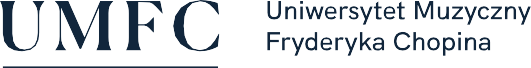 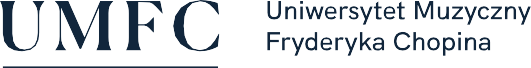 SPOSOBY REALIZACJI I WERYFIKACJI EFEKTÓW UCZENIA SIĘ ZOSTAŁY DOSTOSOWANE DO SYTACJI EPIDEMIOLOGICZNEJ WEWNĘTRZNYMI AKTAMI PRAWNYMI UCZELNINazwa przedmiotu:Metodyka prowadzenia chóruNazwa przedmiotu:Metodyka prowadzenia chóruNazwa przedmiotu:Metodyka prowadzenia chóruNazwa przedmiotu:Metodyka prowadzenia chóruNazwa przedmiotu:Metodyka prowadzenia chóruNazwa przedmiotu:Metodyka prowadzenia chóruNazwa przedmiotu:Metodyka prowadzenia chóruNazwa przedmiotu:Metodyka prowadzenia chóruNazwa przedmiotu:Metodyka prowadzenia chóruNazwa przedmiotu:Metodyka prowadzenia chóruNazwa przedmiotu:Metodyka prowadzenia chóruNazwa przedmiotu:Metodyka prowadzenia chóruNazwa przedmiotu:Metodyka prowadzenia chóruNazwa przedmiotu:Metodyka prowadzenia chóruNazwa przedmiotu:Metodyka prowadzenia chóruNazwa przedmiotu:Metodyka prowadzenia chóruNazwa przedmiotu:Metodyka prowadzenia chóruNazwa przedmiotu:Metodyka prowadzenia chóruNazwa przedmiotu:Metodyka prowadzenia chóruNazwa przedmiotu:Metodyka prowadzenia chóruNazwa przedmiotu:Metodyka prowadzenia chóruNazwa przedmiotu:Metodyka prowadzenia chóruNazwa przedmiotu:Metodyka prowadzenia chóruNazwa przedmiotu:Metodyka prowadzenia chóruNazwa przedmiotu:Metodyka prowadzenia chóruJednostka prowadząca przedmiot:UMFC Filia w BiałymstokuWydział Instrumentalno-Pedagogiczny, Edukacji Muzycznej i WokalistykiJednostka prowadząca przedmiot:UMFC Filia w BiałymstokuWydział Instrumentalno-Pedagogiczny, Edukacji Muzycznej i WokalistykiJednostka prowadząca przedmiot:UMFC Filia w BiałymstokuWydział Instrumentalno-Pedagogiczny, Edukacji Muzycznej i WokalistykiJednostka prowadząca przedmiot:UMFC Filia w BiałymstokuWydział Instrumentalno-Pedagogiczny, Edukacji Muzycznej i WokalistykiJednostka prowadząca przedmiot:UMFC Filia w BiałymstokuWydział Instrumentalno-Pedagogiczny, Edukacji Muzycznej i WokalistykiJednostka prowadząca przedmiot:UMFC Filia w BiałymstokuWydział Instrumentalno-Pedagogiczny, Edukacji Muzycznej i WokalistykiJednostka prowadząca przedmiot:UMFC Filia w BiałymstokuWydział Instrumentalno-Pedagogiczny, Edukacji Muzycznej i WokalistykiJednostka prowadząca przedmiot:UMFC Filia w BiałymstokuWydział Instrumentalno-Pedagogiczny, Edukacji Muzycznej i WokalistykiJednostka prowadząca przedmiot:UMFC Filia w BiałymstokuWydział Instrumentalno-Pedagogiczny, Edukacji Muzycznej i WokalistykiJednostka prowadząca przedmiot:UMFC Filia w BiałymstokuWydział Instrumentalno-Pedagogiczny, Edukacji Muzycznej i WokalistykiJednostka prowadząca przedmiot:UMFC Filia w BiałymstokuWydział Instrumentalno-Pedagogiczny, Edukacji Muzycznej i WokalistykiJednostka prowadząca przedmiot:UMFC Filia w BiałymstokuWydział Instrumentalno-Pedagogiczny, Edukacji Muzycznej i WokalistykiJednostka prowadząca przedmiot:UMFC Filia w BiałymstokuWydział Instrumentalno-Pedagogiczny, Edukacji Muzycznej i WokalistykiJednostka prowadząca przedmiot:UMFC Filia w BiałymstokuWydział Instrumentalno-Pedagogiczny, Edukacji Muzycznej i WokalistykiJednostka prowadząca przedmiot:UMFC Filia w BiałymstokuWydział Instrumentalno-Pedagogiczny, Edukacji Muzycznej i WokalistykiJednostka prowadząca przedmiot:UMFC Filia w BiałymstokuWydział Instrumentalno-Pedagogiczny, Edukacji Muzycznej i WokalistykiJednostka prowadząca przedmiot:UMFC Filia w BiałymstokuWydział Instrumentalno-Pedagogiczny, Edukacji Muzycznej i WokalistykiJednostka prowadząca przedmiot:UMFC Filia w BiałymstokuWydział Instrumentalno-Pedagogiczny, Edukacji Muzycznej i WokalistykiJednostka prowadząca przedmiot:UMFC Filia w BiałymstokuWydział Instrumentalno-Pedagogiczny, Edukacji Muzycznej i WokalistykiJednostka prowadząca przedmiot:UMFC Filia w BiałymstokuWydział Instrumentalno-Pedagogiczny, Edukacji Muzycznej i WokalistykiJednostka prowadząca przedmiot:UMFC Filia w BiałymstokuWydział Instrumentalno-Pedagogiczny, Edukacji Muzycznej i WokalistykiRok akademicki:2020/2021Rok akademicki:2020/2021Rok akademicki:2020/2021Rok akademicki:2020/2021Kierunek:edukacja artystyczna w zakresie sztuki muzycznejKierunek:edukacja artystyczna w zakresie sztuki muzycznejKierunek:edukacja artystyczna w zakresie sztuki muzycznejKierunek:edukacja artystyczna w zakresie sztuki muzycznejKierunek:edukacja artystyczna w zakresie sztuki muzycznejKierunek:edukacja artystyczna w zakresie sztuki muzycznejKierunek:edukacja artystyczna w zakresie sztuki muzycznejKierunek:edukacja artystyczna w zakresie sztuki muzycznejKierunek:edukacja artystyczna w zakresie sztuki muzycznejKierunek:edukacja artystyczna w zakresie sztuki muzycznejKierunek:edukacja artystyczna w zakresie sztuki muzycznejKierunek:edukacja artystyczna w zakresie sztuki muzycznejKierunek:edukacja artystyczna w zakresie sztuki muzycznejKierunek:edukacja artystyczna w zakresie sztuki muzycznejSpecjalność:muzyka szkolna, muzyka kościelnaSpecjalność:muzyka szkolna, muzyka kościelnaSpecjalność:muzyka szkolna, muzyka kościelnaSpecjalność:muzyka szkolna, muzyka kościelnaSpecjalność:muzyka szkolna, muzyka kościelnaSpecjalność:muzyka szkolna, muzyka kościelnaSpecjalność:muzyka szkolna, muzyka kościelnaSpecjalność:muzyka szkolna, muzyka kościelnaSpecjalność:muzyka szkolna, muzyka kościelnaSpecjalność:muzyka szkolna, muzyka kościelnaSpecjalność:muzyka szkolna, muzyka kościelnaForma studiów:stacjonarne pierwszego stopniaForma studiów:stacjonarne pierwszego stopniaForma studiów:stacjonarne pierwszego stopniaForma studiów:stacjonarne pierwszego stopniaForma studiów:stacjonarne pierwszego stopniaForma studiów:stacjonarne pierwszego stopniaForma studiów:stacjonarne pierwszego stopniaForma studiów:stacjonarne pierwszego stopniaForma studiów:stacjonarne pierwszego stopniaForma studiów:stacjonarne pierwszego stopniaProfil kształcenia:ogólnoakademicki (A)Profil kształcenia:ogólnoakademicki (A)Profil kształcenia:ogólnoakademicki (A)Profil kształcenia:ogólnoakademicki (A)Profil kształcenia:ogólnoakademicki (A)Profil kształcenia:ogólnoakademicki (A)Profil kształcenia:ogólnoakademicki (A)Status przedmiotu:obowiązkowyStatus przedmiotu:obowiązkowyStatus przedmiotu:obowiązkowyStatus przedmiotu:obowiązkowyStatus przedmiotu:obowiązkowyStatus przedmiotu:obowiązkowyStatus przedmiotu:obowiązkowyStatus przedmiotu:obowiązkowyForma zajęć:wykładForma zajęć:wykładForma zajęć:wykładForma zajęć:wykładForma zajęć:wykładForma zajęć:wykładForma zajęć:wykładJęzyk przedmiotu:polskiJęzyk przedmiotu:polskiJęzyk przedmiotu:polskiJęzyk przedmiotu:polskiJęzyk przedmiotu:polskiJęzyk przedmiotu:polskiJęzyk przedmiotu:polskiJęzyk przedmiotu:polskiRok/semestr:Rok III, s. V, VI Rok/semestr:Rok III, s. V, VI Rok/semestr:Rok III, s. V, VI Rok/semestr:Rok III, s. V, VI Rok/semestr:Rok III, s. V, VI Rok/semestr:Rok III, s. V, VI Wymiar godzin:30 Wymiar godzin:30 Wymiar godzin:30 Wymiar godzin:30 Koordynator przedmiotuKoordynator przedmiotuKoordynator przedmiotuKoordynator przedmiotuKoordynator przedmiotuKierownik Katedry Chóralistyki i Edukacji Artystycznej Kierownik Katedry Chóralistyki i Edukacji Artystycznej Kierownik Katedry Chóralistyki i Edukacji Artystycznej Kierownik Katedry Chóralistyki i Edukacji Artystycznej Kierownik Katedry Chóralistyki i Edukacji Artystycznej Kierownik Katedry Chóralistyki i Edukacji Artystycznej Kierownik Katedry Chóralistyki i Edukacji Artystycznej Kierownik Katedry Chóralistyki i Edukacji Artystycznej Kierownik Katedry Chóralistyki i Edukacji Artystycznej Kierownik Katedry Chóralistyki i Edukacji Artystycznej Kierownik Katedry Chóralistyki i Edukacji Artystycznej Kierownik Katedry Chóralistyki i Edukacji Artystycznej Kierownik Katedry Chóralistyki i Edukacji Artystycznej Kierownik Katedry Chóralistyki i Edukacji Artystycznej Kierownik Katedry Chóralistyki i Edukacji Artystycznej Kierownik Katedry Chóralistyki i Edukacji Artystycznej Kierownik Katedry Chóralistyki i Edukacji Artystycznej Kierownik Katedry Chóralistyki i Edukacji Artystycznej Kierownik Katedry Chóralistyki i Edukacji Artystycznej Kierownik Katedry Chóralistyki i Edukacji Artystycznej Prowadzący zajęciaProwadzący zajęciaProwadzący zajęciaProwadzący zajęciaProwadzący zajęciadr hab. Ewa Barbara Rafałkodr hab. Ewa Barbara Rafałkodr hab. Ewa Barbara Rafałkodr hab. Ewa Barbara Rafałkodr hab. Ewa Barbara Rafałkodr hab. Ewa Barbara Rafałkodr hab. Ewa Barbara Rafałkodr hab. Ewa Barbara Rafałkodr hab. Ewa Barbara Rafałkodr hab. Ewa Barbara Rafałkodr hab. Ewa Barbara Rafałkodr hab. Ewa Barbara Rafałkodr hab. Ewa Barbara Rafałkodr hab. Ewa Barbara Rafałkodr hab. Ewa Barbara Rafałkodr hab. Ewa Barbara Rafałkodr hab. Ewa Barbara Rafałkodr hab. Ewa Barbara Rafałkodr hab. Ewa Barbara Rafałkodr hab. Ewa Barbara RafałkoCele przedmiotuCele przedmiotuCele przedmiotuCele przedmiotuCele przedmiotuteoretyczne i praktyczne przygotowanie studenta do pracy w chórach różnych grup wiekowych, w szczególności chórów przedszkolnych, szkół podstawowychnabycie i doskonalenie umiejętności kształcenia techniki wokalnej w dziecięcym zespole chóralnympoznanie przyczyn problemów wokalnych i sposobów ich rozwiązywaniakształcenie umiejętności zastosowania właściwej w odniesieniu do stylistyki utworu techniki wykonawczejnabycie umiejętności oceny jakości śpiewu i brzmienia dziecięcego zespołu chóralnego teoretyczne i praktyczne przygotowanie studenta do pracy w chórach różnych grup wiekowych, w szczególności chórów przedszkolnych, szkół podstawowychnabycie i doskonalenie umiejętności kształcenia techniki wokalnej w dziecięcym zespole chóralnympoznanie przyczyn problemów wokalnych i sposobów ich rozwiązywaniakształcenie umiejętności zastosowania właściwej w odniesieniu do stylistyki utworu techniki wykonawczejnabycie umiejętności oceny jakości śpiewu i brzmienia dziecięcego zespołu chóralnego teoretyczne i praktyczne przygotowanie studenta do pracy w chórach różnych grup wiekowych, w szczególności chórów przedszkolnych, szkół podstawowychnabycie i doskonalenie umiejętności kształcenia techniki wokalnej w dziecięcym zespole chóralnympoznanie przyczyn problemów wokalnych i sposobów ich rozwiązywaniakształcenie umiejętności zastosowania właściwej w odniesieniu do stylistyki utworu techniki wykonawczejnabycie umiejętności oceny jakości śpiewu i brzmienia dziecięcego zespołu chóralnego teoretyczne i praktyczne przygotowanie studenta do pracy w chórach różnych grup wiekowych, w szczególności chórów przedszkolnych, szkół podstawowychnabycie i doskonalenie umiejętności kształcenia techniki wokalnej w dziecięcym zespole chóralnympoznanie przyczyn problemów wokalnych i sposobów ich rozwiązywaniakształcenie umiejętności zastosowania właściwej w odniesieniu do stylistyki utworu techniki wykonawczejnabycie umiejętności oceny jakości śpiewu i brzmienia dziecięcego zespołu chóralnego teoretyczne i praktyczne przygotowanie studenta do pracy w chórach różnych grup wiekowych, w szczególności chórów przedszkolnych, szkół podstawowychnabycie i doskonalenie umiejętności kształcenia techniki wokalnej w dziecięcym zespole chóralnympoznanie przyczyn problemów wokalnych i sposobów ich rozwiązywaniakształcenie umiejętności zastosowania właściwej w odniesieniu do stylistyki utworu techniki wykonawczejnabycie umiejętności oceny jakości śpiewu i brzmienia dziecięcego zespołu chóralnego teoretyczne i praktyczne przygotowanie studenta do pracy w chórach różnych grup wiekowych, w szczególności chórów przedszkolnych, szkół podstawowychnabycie i doskonalenie umiejętności kształcenia techniki wokalnej w dziecięcym zespole chóralnympoznanie przyczyn problemów wokalnych i sposobów ich rozwiązywaniakształcenie umiejętności zastosowania właściwej w odniesieniu do stylistyki utworu techniki wykonawczejnabycie umiejętności oceny jakości śpiewu i brzmienia dziecięcego zespołu chóralnego teoretyczne i praktyczne przygotowanie studenta do pracy w chórach różnych grup wiekowych, w szczególności chórów przedszkolnych, szkół podstawowychnabycie i doskonalenie umiejętności kształcenia techniki wokalnej w dziecięcym zespole chóralnympoznanie przyczyn problemów wokalnych i sposobów ich rozwiązywaniakształcenie umiejętności zastosowania właściwej w odniesieniu do stylistyki utworu techniki wykonawczejnabycie umiejętności oceny jakości śpiewu i brzmienia dziecięcego zespołu chóralnego teoretyczne i praktyczne przygotowanie studenta do pracy w chórach różnych grup wiekowych, w szczególności chórów przedszkolnych, szkół podstawowychnabycie i doskonalenie umiejętności kształcenia techniki wokalnej w dziecięcym zespole chóralnympoznanie przyczyn problemów wokalnych i sposobów ich rozwiązywaniakształcenie umiejętności zastosowania właściwej w odniesieniu do stylistyki utworu techniki wykonawczejnabycie umiejętności oceny jakości śpiewu i brzmienia dziecięcego zespołu chóralnego teoretyczne i praktyczne przygotowanie studenta do pracy w chórach różnych grup wiekowych, w szczególności chórów przedszkolnych, szkół podstawowychnabycie i doskonalenie umiejętności kształcenia techniki wokalnej w dziecięcym zespole chóralnympoznanie przyczyn problemów wokalnych i sposobów ich rozwiązywaniakształcenie umiejętności zastosowania właściwej w odniesieniu do stylistyki utworu techniki wykonawczejnabycie umiejętności oceny jakości śpiewu i brzmienia dziecięcego zespołu chóralnego teoretyczne i praktyczne przygotowanie studenta do pracy w chórach różnych grup wiekowych, w szczególności chórów przedszkolnych, szkół podstawowychnabycie i doskonalenie umiejętności kształcenia techniki wokalnej w dziecięcym zespole chóralnympoznanie przyczyn problemów wokalnych i sposobów ich rozwiązywaniakształcenie umiejętności zastosowania właściwej w odniesieniu do stylistyki utworu techniki wykonawczejnabycie umiejętności oceny jakości śpiewu i brzmienia dziecięcego zespołu chóralnego teoretyczne i praktyczne przygotowanie studenta do pracy w chórach różnych grup wiekowych, w szczególności chórów przedszkolnych, szkół podstawowychnabycie i doskonalenie umiejętności kształcenia techniki wokalnej w dziecięcym zespole chóralnympoznanie przyczyn problemów wokalnych i sposobów ich rozwiązywaniakształcenie umiejętności zastosowania właściwej w odniesieniu do stylistyki utworu techniki wykonawczejnabycie umiejętności oceny jakości śpiewu i brzmienia dziecięcego zespołu chóralnego teoretyczne i praktyczne przygotowanie studenta do pracy w chórach różnych grup wiekowych, w szczególności chórów przedszkolnych, szkół podstawowychnabycie i doskonalenie umiejętności kształcenia techniki wokalnej w dziecięcym zespole chóralnympoznanie przyczyn problemów wokalnych i sposobów ich rozwiązywaniakształcenie umiejętności zastosowania właściwej w odniesieniu do stylistyki utworu techniki wykonawczejnabycie umiejętności oceny jakości śpiewu i brzmienia dziecięcego zespołu chóralnego teoretyczne i praktyczne przygotowanie studenta do pracy w chórach różnych grup wiekowych, w szczególności chórów przedszkolnych, szkół podstawowychnabycie i doskonalenie umiejętności kształcenia techniki wokalnej w dziecięcym zespole chóralnympoznanie przyczyn problemów wokalnych i sposobów ich rozwiązywaniakształcenie umiejętności zastosowania właściwej w odniesieniu do stylistyki utworu techniki wykonawczejnabycie umiejętności oceny jakości śpiewu i brzmienia dziecięcego zespołu chóralnego teoretyczne i praktyczne przygotowanie studenta do pracy w chórach różnych grup wiekowych, w szczególności chórów przedszkolnych, szkół podstawowychnabycie i doskonalenie umiejętności kształcenia techniki wokalnej w dziecięcym zespole chóralnympoznanie przyczyn problemów wokalnych i sposobów ich rozwiązywaniakształcenie umiejętności zastosowania właściwej w odniesieniu do stylistyki utworu techniki wykonawczejnabycie umiejętności oceny jakości śpiewu i brzmienia dziecięcego zespołu chóralnego teoretyczne i praktyczne przygotowanie studenta do pracy w chórach różnych grup wiekowych, w szczególności chórów przedszkolnych, szkół podstawowychnabycie i doskonalenie umiejętności kształcenia techniki wokalnej w dziecięcym zespole chóralnympoznanie przyczyn problemów wokalnych i sposobów ich rozwiązywaniakształcenie umiejętności zastosowania właściwej w odniesieniu do stylistyki utworu techniki wykonawczejnabycie umiejętności oceny jakości śpiewu i brzmienia dziecięcego zespołu chóralnego teoretyczne i praktyczne przygotowanie studenta do pracy w chórach różnych grup wiekowych, w szczególności chórów przedszkolnych, szkół podstawowychnabycie i doskonalenie umiejętności kształcenia techniki wokalnej w dziecięcym zespole chóralnympoznanie przyczyn problemów wokalnych i sposobów ich rozwiązywaniakształcenie umiejętności zastosowania właściwej w odniesieniu do stylistyki utworu techniki wykonawczejnabycie umiejętności oceny jakości śpiewu i brzmienia dziecięcego zespołu chóralnego teoretyczne i praktyczne przygotowanie studenta do pracy w chórach różnych grup wiekowych, w szczególności chórów przedszkolnych, szkół podstawowychnabycie i doskonalenie umiejętności kształcenia techniki wokalnej w dziecięcym zespole chóralnympoznanie przyczyn problemów wokalnych i sposobów ich rozwiązywaniakształcenie umiejętności zastosowania właściwej w odniesieniu do stylistyki utworu techniki wykonawczejnabycie umiejętności oceny jakości śpiewu i brzmienia dziecięcego zespołu chóralnego teoretyczne i praktyczne przygotowanie studenta do pracy w chórach różnych grup wiekowych, w szczególności chórów przedszkolnych, szkół podstawowychnabycie i doskonalenie umiejętności kształcenia techniki wokalnej w dziecięcym zespole chóralnympoznanie przyczyn problemów wokalnych i sposobów ich rozwiązywaniakształcenie umiejętności zastosowania właściwej w odniesieniu do stylistyki utworu techniki wykonawczejnabycie umiejętności oceny jakości śpiewu i brzmienia dziecięcego zespołu chóralnego teoretyczne i praktyczne przygotowanie studenta do pracy w chórach różnych grup wiekowych, w szczególności chórów przedszkolnych, szkół podstawowychnabycie i doskonalenie umiejętności kształcenia techniki wokalnej w dziecięcym zespole chóralnympoznanie przyczyn problemów wokalnych i sposobów ich rozwiązywaniakształcenie umiejętności zastosowania właściwej w odniesieniu do stylistyki utworu techniki wykonawczejnabycie umiejętności oceny jakości śpiewu i brzmienia dziecięcego zespołu chóralnego teoretyczne i praktyczne przygotowanie studenta do pracy w chórach różnych grup wiekowych, w szczególności chórów przedszkolnych, szkół podstawowychnabycie i doskonalenie umiejętności kształcenia techniki wokalnej w dziecięcym zespole chóralnympoznanie przyczyn problemów wokalnych i sposobów ich rozwiązywaniakształcenie umiejętności zastosowania właściwej w odniesieniu do stylistyki utworu techniki wykonawczejnabycie umiejętności oceny jakości śpiewu i brzmienia dziecięcego zespołu chóralnego Wymagania wstępneWymagania wstępneWymagania wstępneWymagania wstępneWymagania wstępneUmiejętności z zakresu wiedzy muzycznej przynajmniej na poziomie szkoły muzycznej I stopnia /umiejętności wokalne, solfeżowe umożliwiające czytanie nut głosem a vista / podstawowe umiejętności manualne dotyczące techniki dyrygenckiej/Umiejętności z zakresu wiedzy muzycznej przynajmniej na poziomie szkoły muzycznej I stopnia /umiejętności wokalne, solfeżowe umożliwiające czytanie nut głosem a vista / podstawowe umiejętności manualne dotyczące techniki dyrygenckiej/Umiejętności z zakresu wiedzy muzycznej przynajmniej na poziomie szkoły muzycznej I stopnia /umiejętności wokalne, solfeżowe umożliwiające czytanie nut głosem a vista / podstawowe umiejętności manualne dotyczące techniki dyrygenckiej/Umiejętności z zakresu wiedzy muzycznej przynajmniej na poziomie szkoły muzycznej I stopnia /umiejętności wokalne, solfeżowe umożliwiające czytanie nut głosem a vista / podstawowe umiejętności manualne dotyczące techniki dyrygenckiej/Umiejętności z zakresu wiedzy muzycznej przynajmniej na poziomie szkoły muzycznej I stopnia /umiejętności wokalne, solfeżowe umożliwiające czytanie nut głosem a vista / podstawowe umiejętności manualne dotyczące techniki dyrygenckiej/Umiejętności z zakresu wiedzy muzycznej przynajmniej na poziomie szkoły muzycznej I stopnia /umiejętności wokalne, solfeżowe umożliwiające czytanie nut głosem a vista / podstawowe umiejętności manualne dotyczące techniki dyrygenckiej/Umiejętności z zakresu wiedzy muzycznej przynajmniej na poziomie szkoły muzycznej I stopnia /umiejętności wokalne, solfeżowe umożliwiające czytanie nut głosem a vista / podstawowe umiejętności manualne dotyczące techniki dyrygenckiej/Umiejętności z zakresu wiedzy muzycznej przynajmniej na poziomie szkoły muzycznej I stopnia /umiejętności wokalne, solfeżowe umożliwiające czytanie nut głosem a vista / podstawowe umiejętności manualne dotyczące techniki dyrygenckiej/Umiejętności z zakresu wiedzy muzycznej przynajmniej na poziomie szkoły muzycznej I stopnia /umiejętności wokalne, solfeżowe umożliwiające czytanie nut głosem a vista / podstawowe umiejętności manualne dotyczące techniki dyrygenckiej/Umiejętności z zakresu wiedzy muzycznej przynajmniej na poziomie szkoły muzycznej I stopnia /umiejętności wokalne, solfeżowe umożliwiające czytanie nut głosem a vista / podstawowe umiejętności manualne dotyczące techniki dyrygenckiej/Umiejętności z zakresu wiedzy muzycznej przynajmniej na poziomie szkoły muzycznej I stopnia /umiejętności wokalne, solfeżowe umożliwiające czytanie nut głosem a vista / podstawowe umiejętności manualne dotyczące techniki dyrygenckiej/Umiejętności z zakresu wiedzy muzycznej przynajmniej na poziomie szkoły muzycznej I stopnia /umiejętności wokalne, solfeżowe umożliwiające czytanie nut głosem a vista / podstawowe umiejętności manualne dotyczące techniki dyrygenckiej/Umiejętności z zakresu wiedzy muzycznej przynajmniej na poziomie szkoły muzycznej I stopnia /umiejętności wokalne, solfeżowe umożliwiające czytanie nut głosem a vista / podstawowe umiejętności manualne dotyczące techniki dyrygenckiej/Umiejętności z zakresu wiedzy muzycznej przynajmniej na poziomie szkoły muzycznej I stopnia /umiejętności wokalne, solfeżowe umożliwiające czytanie nut głosem a vista / podstawowe umiejętności manualne dotyczące techniki dyrygenckiej/Umiejętności z zakresu wiedzy muzycznej przynajmniej na poziomie szkoły muzycznej I stopnia /umiejętności wokalne, solfeżowe umożliwiające czytanie nut głosem a vista / podstawowe umiejętności manualne dotyczące techniki dyrygenckiej/Umiejętności z zakresu wiedzy muzycznej przynajmniej na poziomie szkoły muzycznej I stopnia /umiejętności wokalne, solfeżowe umożliwiające czytanie nut głosem a vista / podstawowe umiejętności manualne dotyczące techniki dyrygenckiej/Umiejętności z zakresu wiedzy muzycznej przynajmniej na poziomie szkoły muzycznej I stopnia /umiejętności wokalne, solfeżowe umożliwiające czytanie nut głosem a vista / podstawowe umiejętności manualne dotyczące techniki dyrygenckiej/Umiejętności z zakresu wiedzy muzycznej przynajmniej na poziomie szkoły muzycznej I stopnia /umiejętności wokalne, solfeżowe umożliwiające czytanie nut głosem a vista / podstawowe umiejętności manualne dotyczące techniki dyrygenckiej/Umiejętności z zakresu wiedzy muzycznej przynajmniej na poziomie szkoły muzycznej I stopnia /umiejętności wokalne, solfeżowe umożliwiające czytanie nut głosem a vista / podstawowe umiejętności manualne dotyczące techniki dyrygenckiej/Umiejętności z zakresu wiedzy muzycznej przynajmniej na poziomie szkoły muzycznej I stopnia /umiejętności wokalne, solfeżowe umożliwiające czytanie nut głosem a vista / podstawowe umiejętności manualne dotyczące techniki dyrygenckiej/Kategorie efektówKategorie efektówNr efektuNr efektuNr efektuEFEKTY UCZENIA SIĘ DLA PRZEDMIOTUEFEKTY UCZENIA SIĘ DLA PRZEDMIOTUEFEKTY UCZENIA SIĘ DLA PRZEDMIOTUEFEKTY UCZENIA SIĘ DLA PRZEDMIOTUEFEKTY UCZENIA SIĘ DLA PRZEDMIOTUEFEKTY UCZENIA SIĘ DLA PRZEDMIOTUEFEKTY UCZENIA SIĘ DLA PRZEDMIOTUEFEKTY UCZENIA SIĘ DLA PRZEDMIOTUEFEKTY UCZENIA SIĘ DLA PRZEDMIOTUEFEKTY UCZENIA SIĘ DLA PRZEDMIOTUEFEKTY UCZENIA SIĘ DLA PRZEDMIOTUEFEKTY UCZENIA SIĘ DLA PRZEDMIOTUEFEKTY UCZENIA SIĘ DLA PRZEDMIOTUEFEKTY UCZENIA SIĘ DLA PRZEDMIOTUEFEKTY UCZENIA SIĘ DLA PRZEDMIOTUEFEKTY UCZENIA SIĘ DLA PRZEDMIOTUEFEKTY UCZENIA SIĘ DLA PRZEDMIOTUEFEKTY UCZENIA SIĘ DLA PRZEDMIOTUEFEKTY UCZENIA SIĘ DLA PRZEDMIOTUNumer efektu kier./spec.WiedzaWiedza     1     1     1Posiada ogólną znajomość literatury muzycznej niezbędną do prowadzenia chóru dziecięcego, posiada znajomość budowy formalnej dzieła muzycznego i wzorców budowy formalnej utworów oraz zna podstawowy repertuar związany z prowadzeniem chórów  Posiada ogólną znajomość literatury muzycznej niezbędną do prowadzenia chóru dziecięcego, posiada znajomość budowy formalnej dzieła muzycznego i wzorców budowy formalnej utworów oraz zna podstawowy repertuar związany z prowadzeniem chórów  Posiada ogólną znajomość literatury muzycznej niezbędną do prowadzenia chóru dziecięcego, posiada znajomość budowy formalnej dzieła muzycznego i wzorców budowy formalnej utworów oraz zna podstawowy repertuar związany z prowadzeniem chórów  Posiada ogólną znajomość literatury muzycznej niezbędną do prowadzenia chóru dziecięcego, posiada znajomość budowy formalnej dzieła muzycznego i wzorców budowy formalnej utworów oraz zna podstawowy repertuar związany z prowadzeniem chórów  Posiada ogólną znajomość literatury muzycznej niezbędną do prowadzenia chóru dziecięcego, posiada znajomość budowy formalnej dzieła muzycznego i wzorców budowy formalnej utworów oraz zna podstawowy repertuar związany z prowadzeniem chórów  Posiada ogólną znajomość literatury muzycznej niezbędną do prowadzenia chóru dziecięcego, posiada znajomość budowy formalnej dzieła muzycznego i wzorców budowy formalnej utworów oraz zna podstawowy repertuar związany z prowadzeniem chórów  Posiada ogólną znajomość literatury muzycznej niezbędną do prowadzenia chóru dziecięcego, posiada znajomość budowy formalnej dzieła muzycznego i wzorców budowy formalnej utworów oraz zna podstawowy repertuar związany z prowadzeniem chórów  Posiada ogólną znajomość literatury muzycznej niezbędną do prowadzenia chóru dziecięcego, posiada znajomość budowy formalnej dzieła muzycznego i wzorców budowy formalnej utworów oraz zna podstawowy repertuar związany z prowadzeniem chórów  Posiada ogólną znajomość literatury muzycznej niezbędną do prowadzenia chóru dziecięcego, posiada znajomość budowy formalnej dzieła muzycznego i wzorców budowy formalnej utworów oraz zna podstawowy repertuar związany z prowadzeniem chórów  Posiada ogólną znajomość literatury muzycznej niezbędną do prowadzenia chóru dziecięcego, posiada znajomość budowy formalnej dzieła muzycznego i wzorców budowy formalnej utworów oraz zna podstawowy repertuar związany z prowadzeniem chórów  Posiada ogólną znajomość literatury muzycznej niezbędną do prowadzenia chóru dziecięcego, posiada znajomość budowy formalnej dzieła muzycznego i wzorców budowy formalnej utworów oraz zna podstawowy repertuar związany z prowadzeniem chórów  Posiada ogólną znajomość literatury muzycznej niezbędną do prowadzenia chóru dziecięcego, posiada znajomość budowy formalnej dzieła muzycznego i wzorców budowy formalnej utworów oraz zna podstawowy repertuar związany z prowadzeniem chórów  Posiada ogólną znajomość literatury muzycznej niezbędną do prowadzenia chóru dziecięcego, posiada znajomość budowy formalnej dzieła muzycznego i wzorców budowy formalnej utworów oraz zna podstawowy repertuar związany z prowadzeniem chórów  Posiada ogólną znajomość literatury muzycznej niezbędną do prowadzenia chóru dziecięcego, posiada znajomość budowy formalnej dzieła muzycznego i wzorców budowy formalnej utworów oraz zna podstawowy repertuar związany z prowadzeniem chórów  Posiada ogólną znajomość literatury muzycznej niezbędną do prowadzenia chóru dziecięcego, posiada znajomość budowy formalnej dzieła muzycznego i wzorców budowy formalnej utworów oraz zna podstawowy repertuar związany z prowadzeniem chórów  Posiada ogólną znajomość literatury muzycznej niezbędną do prowadzenia chóru dziecięcego, posiada znajomość budowy formalnej dzieła muzycznego i wzorców budowy formalnej utworów oraz zna podstawowy repertuar związany z prowadzeniem chórów  Posiada ogólną znajomość literatury muzycznej niezbędną do prowadzenia chóru dziecięcego, posiada znajomość budowy formalnej dzieła muzycznego i wzorców budowy formalnej utworów oraz zna podstawowy repertuar związany z prowadzeniem chórów  Posiada ogólną znajomość literatury muzycznej niezbędną do prowadzenia chóru dziecięcego, posiada znajomość budowy formalnej dzieła muzycznego i wzorców budowy formalnej utworów oraz zna podstawowy repertuar związany z prowadzeniem chórów  Posiada ogólną znajomość literatury muzycznej niezbędną do prowadzenia chóru dziecięcego, posiada znajomość budowy formalnej dzieła muzycznego i wzorców budowy formalnej utworów oraz zna podstawowy repertuar związany z prowadzeniem chórów  S1_W1WiedzaWiedza     2     2     2 Zna i rozumie podstawowe linie rozwojowe w historii muzyki, orientuje się w piśmiennictwie dotyczącym prowadzenia chórów dziecięcych, literaturę tę potrafi analizować i interpretować we właściwy sposób  Zna i rozumie podstawowe linie rozwojowe w historii muzyki, orientuje się w piśmiennictwie dotyczącym prowadzenia chórów dziecięcych, literaturę tę potrafi analizować i interpretować we właściwy sposób  Zna i rozumie podstawowe linie rozwojowe w historii muzyki, orientuje się w piśmiennictwie dotyczącym prowadzenia chórów dziecięcych, literaturę tę potrafi analizować i interpretować we właściwy sposób  Zna i rozumie podstawowe linie rozwojowe w historii muzyki, orientuje się w piśmiennictwie dotyczącym prowadzenia chórów dziecięcych, literaturę tę potrafi analizować i interpretować we właściwy sposób  Zna i rozumie podstawowe linie rozwojowe w historii muzyki, orientuje się w piśmiennictwie dotyczącym prowadzenia chórów dziecięcych, literaturę tę potrafi analizować i interpretować we właściwy sposób  Zna i rozumie podstawowe linie rozwojowe w historii muzyki, orientuje się w piśmiennictwie dotyczącym prowadzenia chórów dziecięcych, literaturę tę potrafi analizować i interpretować we właściwy sposób  Zna i rozumie podstawowe linie rozwojowe w historii muzyki, orientuje się w piśmiennictwie dotyczącym prowadzenia chórów dziecięcych, literaturę tę potrafi analizować i interpretować we właściwy sposób  Zna i rozumie podstawowe linie rozwojowe w historii muzyki, orientuje się w piśmiennictwie dotyczącym prowadzenia chórów dziecięcych, literaturę tę potrafi analizować i interpretować we właściwy sposób  Zna i rozumie podstawowe linie rozwojowe w historii muzyki, orientuje się w piśmiennictwie dotyczącym prowadzenia chórów dziecięcych, literaturę tę potrafi analizować i interpretować we właściwy sposób  Zna i rozumie podstawowe linie rozwojowe w historii muzyki, orientuje się w piśmiennictwie dotyczącym prowadzenia chórów dziecięcych, literaturę tę potrafi analizować i interpretować we właściwy sposób  Zna i rozumie podstawowe linie rozwojowe w historii muzyki, orientuje się w piśmiennictwie dotyczącym prowadzenia chórów dziecięcych, literaturę tę potrafi analizować i interpretować we właściwy sposób  Zna i rozumie podstawowe linie rozwojowe w historii muzyki, orientuje się w piśmiennictwie dotyczącym prowadzenia chórów dziecięcych, literaturę tę potrafi analizować i interpretować we właściwy sposób  Zna i rozumie podstawowe linie rozwojowe w historii muzyki, orientuje się w piśmiennictwie dotyczącym prowadzenia chórów dziecięcych, literaturę tę potrafi analizować i interpretować we właściwy sposób  Zna i rozumie podstawowe linie rozwojowe w historii muzyki, orientuje się w piśmiennictwie dotyczącym prowadzenia chórów dziecięcych, literaturę tę potrafi analizować i interpretować we właściwy sposób  Zna i rozumie podstawowe linie rozwojowe w historii muzyki, orientuje się w piśmiennictwie dotyczącym prowadzenia chórów dziecięcych, literaturę tę potrafi analizować i interpretować we właściwy sposób  Zna i rozumie podstawowe linie rozwojowe w historii muzyki, orientuje się w piśmiennictwie dotyczącym prowadzenia chórów dziecięcych, literaturę tę potrafi analizować i interpretować we właściwy sposób  Zna i rozumie podstawowe linie rozwojowe w historii muzyki, orientuje się w piśmiennictwie dotyczącym prowadzenia chórów dziecięcych, literaturę tę potrafi analizować i interpretować we właściwy sposób  Zna i rozumie podstawowe linie rozwojowe w historii muzyki, orientuje się w piśmiennictwie dotyczącym prowadzenia chórów dziecięcych, literaturę tę potrafi analizować i interpretować we właściwy sposób  Zna i rozumie podstawowe linie rozwojowe w historii muzyki, orientuje się w piśmiennictwie dotyczącym prowadzenia chórów dziecięcych, literaturę tę potrafi analizować i interpretować we właściwy sposób S1_W2UmiejętnościUmiejętności     3     3     3Posiada umiejętność wykonywania reprezentatywnego repertuaru związanego z prowadzeniem chórów szkolnych i przedszkolnych, wykorzystując wiedzę dotyczącą podstawowych stylów muzycznych i związanych z nimi tradycji wykonawczych, w oparciu o znajomość  wybranych metod pracy z tego rodzaju zespołami Posiada umiejętność wykonywania reprezentatywnego repertuaru związanego z prowadzeniem chórów szkolnych i przedszkolnych, wykorzystując wiedzę dotyczącą podstawowych stylów muzycznych i związanych z nimi tradycji wykonawczych, w oparciu o znajomość  wybranych metod pracy z tego rodzaju zespołami Posiada umiejętność wykonywania reprezentatywnego repertuaru związanego z prowadzeniem chórów szkolnych i przedszkolnych, wykorzystując wiedzę dotyczącą podstawowych stylów muzycznych i związanych z nimi tradycji wykonawczych, w oparciu o znajomość  wybranych metod pracy z tego rodzaju zespołami Posiada umiejętność wykonywania reprezentatywnego repertuaru związanego z prowadzeniem chórów szkolnych i przedszkolnych, wykorzystując wiedzę dotyczącą podstawowych stylów muzycznych i związanych z nimi tradycji wykonawczych, w oparciu o znajomość  wybranych metod pracy z tego rodzaju zespołami Posiada umiejętność wykonywania reprezentatywnego repertuaru związanego z prowadzeniem chórów szkolnych i przedszkolnych, wykorzystując wiedzę dotyczącą podstawowych stylów muzycznych i związanych z nimi tradycji wykonawczych, w oparciu o znajomość  wybranych metod pracy z tego rodzaju zespołami Posiada umiejętność wykonywania reprezentatywnego repertuaru związanego z prowadzeniem chórów szkolnych i przedszkolnych, wykorzystując wiedzę dotyczącą podstawowych stylów muzycznych i związanych z nimi tradycji wykonawczych, w oparciu o znajomość  wybranych metod pracy z tego rodzaju zespołami Posiada umiejętność wykonywania reprezentatywnego repertuaru związanego z prowadzeniem chórów szkolnych i przedszkolnych, wykorzystując wiedzę dotyczącą podstawowych stylów muzycznych i związanych z nimi tradycji wykonawczych, w oparciu o znajomość  wybranych metod pracy z tego rodzaju zespołami Posiada umiejętność wykonywania reprezentatywnego repertuaru związanego z prowadzeniem chórów szkolnych i przedszkolnych, wykorzystując wiedzę dotyczącą podstawowych stylów muzycznych i związanych z nimi tradycji wykonawczych, w oparciu o znajomość  wybranych metod pracy z tego rodzaju zespołami Posiada umiejętność wykonywania reprezentatywnego repertuaru związanego z prowadzeniem chórów szkolnych i przedszkolnych, wykorzystując wiedzę dotyczącą podstawowych stylów muzycznych i związanych z nimi tradycji wykonawczych, w oparciu o znajomość  wybranych metod pracy z tego rodzaju zespołami Posiada umiejętność wykonywania reprezentatywnego repertuaru związanego z prowadzeniem chórów szkolnych i przedszkolnych, wykorzystując wiedzę dotyczącą podstawowych stylów muzycznych i związanych z nimi tradycji wykonawczych, w oparciu o znajomość  wybranych metod pracy z tego rodzaju zespołami Posiada umiejętność wykonywania reprezentatywnego repertuaru związanego z prowadzeniem chórów szkolnych i przedszkolnych, wykorzystując wiedzę dotyczącą podstawowych stylów muzycznych i związanych z nimi tradycji wykonawczych, w oparciu o znajomość  wybranych metod pracy z tego rodzaju zespołami Posiada umiejętność wykonywania reprezentatywnego repertuaru związanego z prowadzeniem chórów szkolnych i przedszkolnych, wykorzystując wiedzę dotyczącą podstawowych stylów muzycznych i związanych z nimi tradycji wykonawczych, w oparciu o znajomość  wybranych metod pracy z tego rodzaju zespołami Posiada umiejętność wykonywania reprezentatywnego repertuaru związanego z prowadzeniem chórów szkolnych i przedszkolnych, wykorzystując wiedzę dotyczącą podstawowych stylów muzycznych i związanych z nimi tradycji wykonawczych, w oparciu o znajomość  wybranych metod pracy z tego rodzaju zespołami Posiada umiejętność wykonywania reprezentatywnego repertuaru związanego z prowadzeniem chórów szkolnych i przedszkolnych, wykorzystując wiedzę dotyczącą podstawowych stylów muzycznych i związanych z nimi tradycji wykonawczych, w oparciu o znajomość  wybranych metod pracy z tego rodzaju zespołami Posiada umiejętność wykonywania reprezentatywnego repertuaru związanego z prowadzeniem chórów szkolnych i przedszkolnych, wykorzystując wiedzę dotyczącą podstawowych stylów muzycznych i związanych z nimi tradycji wykonawczych, w oparciu o znajomość  wybranych metod pracy z tego rodzaju zespołami Posiada umiejętność wykonywania reprezentatywnego repertuaru związanego z prowadzeniem chórów szkolnych i przedszkolnych, wykorzystując wiedzę dotyczącą podstawowych stylów muzycznych i związanych z nimi tradycji wykonawczych, w oparciu o znajomość  wybranych metod pracy z tego rodzaju zespołami Posiada umiejętność wykonywania reprezentatywnego repertuaru związanego z prowadzeniem chórów szkolnych i przedszkolnych, wykorzystując wiedzę dotyczącą podstawowych stylów muzycznych i związanych z nimi tradycji wykonawczych, w oparciu o znajomość  wybranych metod pracy z tego rodzaju zespołami Posiada umiejętność wykonywania reprezentatywnego repertuaru związanego z prowadzeniem chórów szkolnych i przedszkolnych, wykorzystując wiedzę dotyczącą podstawowych stylów muzycznych i związanych z nimi tradycji wykonawczych, w oparciu o znajomość  wybranych metod pracy z tego rodzaju zespołami Posiada umiejętność wykonywania reprezentatywnego repertuaru związanego z prowadzeniem chórów szkolnych i przedszkolnych, wykorzystując wiedzę dotyczącą podstawowych stylów muzycznych i związanych z nimi tradycji wykonawczych, w oparciu o znajomość  wybranych metod pracy z tego rodzaju zespołami S1_U2S1_U8UmiejętnościUmiejętności     4     4     4Przyswoił sobie formy zachowań związane z występami publicznymi Przyswoił sobie formy zachowań związane z występami publicznymi Przyswoił sobie formy zachowań związane z występami publicznymi Przyswoił sobie formy zachowań związane z występami publicznymi Przyswoił sobie formy zachowań związane z występami publicznymi Przyswoił sobie formy zachowań związane z występami publicznymi Przyswoił sobie formy zachowań związane z występami publicznymi Przyswoił sobie formy zachowań związane z występami publicznymi Przyswoił sobie formy zachowań związane z występami publicznymi Przyswoił sobie formy zachowań związane z występami publicznymi Przyswoił sobie formy zachowań związane z występami publicznymi Przyswoił sobie formy zachowań związane z występami publicznymi Przyswoił sobie formy zachowań związane z występami publicznymi Przyswoił sobie formy zachowań związane z występami publicznymi Przyswoił sobie formy zachowań związane z występami publicznymi Przyswoił sobie formy zachowań związane z występami publicznymi Przyswoił sobie formy zachowań związane z występami publicznymi Przyswoił sobie formy zachowań związane z występami publicznymi Przyswoił sobie formy zachowań związane z występami publicznymi S1_U11Kompetencje społeczne Kompetencje społeczne      5     5     5Jest gotów do samodzielnego podejmowania niezależnych prac, wykazując się motywacją, umiejętnością organizacji pracy, a także zbierania, analizowania, wartościowania i interpretowania informacji, rozwijania idei i formułowania krytycznej argumentacjiJest gotów do samodzielnego podejmowania niezależnych prac, wykazując się motywacją, umiejętnością organizacji pracy, a także zbierania, analizowania, wartościowania i interpretowania informacji, rozwijania idei i formułowania krytycznej argumentacjiJest gotów do samodzielnego podejmowania niezależnych prac, wykazując się motywacją, umiejętnością organizacji pracy, a także zbierania, analizowania, wartościowania i interpretowania informacji, rozwijania idei i formułowania krytycznej argumentacjiJest gotów do samodzielnego podejmowania niezależnych prac, wykazując się motywacją, umiejętnością organizacji pracy, a także zbierania, analizowania, wartościowania i interpretowania informacji, rozwijania idei i formułowania krytycznej argumentacjiJest gotów do samodzielnego podejmowania niezależnych prac, wykazując się motywacją, umiejętnością organizacji pracy, a także zbierania, analizowania, wartościowania i interpretowania informacji, rozwijania idei i formułowania krytycznej argumentacjiJest gotów do samodzielnego podejmowania niezależnych prac, wykazując się motywacją, umiejętnością organizacji pracy, a także zbierania, analizowania, wartościowania i interpretowania informacji, rozwijania idei i formułowania krytycznej argumentacjiJest gotów do samodzielnego podejmowania niezależnych prac, wykazując się motywacją, umiejętnością organizacji pracy, a także zbierania, analizowania, wartościowania i interpretowania informacji, rozwijania idei i formułowania krytycznej argumentacjiJest gotów do samodzielnego podejmowania niezależnych prac, wykazując się motywacją, umiejętnością organizacji pracy, a także zbierania, analizowania, wartościowania i interpretowania informacji, rozwijania idei i formułowania krytycznej argumentacjiJest gotów do samodzielnego podejmowania niezależnych prac, wykazując się motywacją, umiejętnością organizacji pracy, a także zbierania, analizowania, wartościowania i interpretowania informacji, rozwijania idei i formułowania krytycznej argumentacjiJest gotów do samodzielnego podejmowania niezależnych prac, wykazując się motywacją, umiejętnością organizacji pracy, a także zbierania, analizowania, wartościowania i interpretowania informacji, rozwijania idei i formułowania krytycznej argumentacjiJest gotów do samodzielnego podejmowania niezależnych prac, wykazując się motywacją, umiejętnością organizacji pracy, a także zbierania, analizowania, wartościowania i interpretowania informacji, rozwijania idei i formułowania krytycznej argumentacjiJest gotów do samodzielnego podejmowania niezależnych prac, wykazując się motywacją, umiejętnością organizacji pracy, a także zbierania, analizowania, wartościowania i interpretowania informacji, rozwijania idei i formułowania krytycznej argumentacjiJest gotów do samodzielnego podejmowania niezależnych prac, wykazując się motywacją, umiejętnością organizacji pracy, a także zbierania, analizowania, wartościowania i interpretowania informacji, rozwijania idei i formułowania krytycznej argumentacjiJest gotów do samodzielnego podejmowania niezależnych prac, wykazując się motywacją, umiejętnością organizacji pracy, a także zbierania, analizowania, wartościowania i interpretowania informacji, rozwijania idei i formułowania krytycznej argumentacjiJest gotów do samodzielnego podejmowania niezależnych prac, wykazując się motywacją, umiejętnością organizacji pracy, a także zbierania, analizowania, wartościowania i interpretowania informacji, rozwijania idei i formułowania krytycznej argumentacjiJest gotów do samodzielnego podejmowania niezależnych prac, wykazując się motywacją, umiejętnością organizacji pracy, a także zbierania, analizowania, wartościowania i interpretowania informacji, rozwijania idei i formułowania krytycznej argumentacjiJest gotów do samodzielnego podejmowania niezależnych prac, wykazując się motywacją, umiejętnością organizacji pracy, a także zbierania, analizowania, wartościowania i interpretowania informacji, rozwijania idei i formułowania krytycznej argumentacjiJest gotów do samodzielnego podejmowania niezależnych prac, wykazując się motywacją, umiejętnością organizacji pracy, a także zbierania, analizowania, wartościowania i interpretowania informacji, rozwijania idei i formułowania krytycznej argumentacjiJest gotów do samodzielnego podejmowania niezależnych prac, wykazując się motywacją, umiejętnością organizacji pracy, a także zbierania, analizowania, wartościowania i interpretowania informacji, rozwijania idei i formułowania krytycznej argumentacjiS1_K2Kompetencje społeczne Kompetencje społeczne     6    6    6 Jest zdolny do efektywnego wykorzystywania wyobraźni, intuicji, twórczej postawy, i samodzielnego myślenia w celu rozwiązywania problemów związanych z prowadzeniem chórów szkolnych Jest zdolny do efektywnego wykorzystywania wyobraźni, intuicji, twórczej postawy, i samodzielnego myślenia w celu rozwiązywania problemów związanych z prowadzeniem chórów szkolnych Jest zdolny do efektywnego wykorzystywania wyobraźni, intuicji, twórczej postawy, i samodzielnego myślenia w celu rozwiązywania problemów związanych z prowadzeniem chórów szkolnych Jest zdolny do efektywnego wykorzystywania wyobraźni, intuicji, twórczej postawy, i samodzielnego myślenia w celu rozwiązywania problemów związanych z prowadzeniem chórów szkolnych Jest zdolny do efektywnego wykorzystywania wyobraźni, intuicji, twórczej postawy, i samodzielnego myślenia w celu rozwiązywania problemów związanych z prowadzeniem chórów szkolnych Jest zdolny do efektywnego wykorzystywania wyobraźni, intuicji, twórczej postawy, i samodzielnego myślenia w celu rozwiązywania problemów związanych z prowadzeniem chórów szkolnych Jest zdolny do efektywnego wykorzystywania wyobraźni, intuicji, twórczej postawy, i samodzielnego myślenia w celu rozwiązywania problemów związanych z prowadzeniem chórów szkolnych Jest zdolny do efektywnego wykorzystywania wyobraźni, intuicji, twórczej postawy, i samodzielnego myślenia w celu rozwiązywania problemów związanych z prowadzeniem chórów szkolnych Jest zdolny do efektywnego wykorzystywania wyobraźni, intuicji, twórczej postawy, i samodzielnego myślenia w celu rozwiązywania problemów związanych z prowadzeniem chórów szkolnych Jest zdolny do efektywnego wykorzystywania wyobraźni, intuicji, twórczej postawy, i samodzielnego myślenia w celu rozwiązywania problemów związanych z prowadzeniem chórów szkolnych Jest zdolny do efektywnego wykorzystywania wyobraźni, intuicji, twórczej postawy, i samodzielnego myślenia w celu rozwiązywania problemów związanych z prowadzeniem chórów szkolnych Jest zdolny do efektywnego wykorzystywania wyobraźni, intuicji, twórczej postawy, i samodzielnego myślenia w celu rozwiązywania problemów związanych z prowadzeniem chórów szkolnych Jest zdolny do efektywnego wykorzystywania wyobraźni, intuicji, twórczej postawy, i samodzielnego myślenia w celu rozwiązywania problemów związanych z prowadzeniem chórów szkolnych Jest zdolny do efektywnego wykorzystywania wyobraźni, intuicji, twórczej postawy, i samodzielnego myślenia w celu rozwiązywania problemów związanych z prowadzeniem chórów szkolnych Jest zdolny do efektywnego wykorzystywania wyobraźni, intuicji, twórczej postawy, i samodzielnego myślenia w celu rozwiązywania problemów związanych z prowadzeniem chórów szkolnych Jest zdolny do efektywnego wykorzystywania wyobraźni, intuicji, twórczej postawy, i samodzielnego myślenia w celu rozwiązywania problemów związanych z prowadzeniem chórów szkolnych Jest zdolny do efektywnego wykorzystywania wyobraźni, intuicji, twórczej postawy, i samodzielnego myślenia w celu rozwiązywania problemów związanych z prowadzeniem chórów szkolnych Jest zdolny do efektywnego wykorzystywania wyobraźni, intuicji, twórczej postawy, i samodzielnego myślenia w celu rozwiązywania problemów związanych z prowadzeniem chórów szkolnych Jest zdolny do efektywnego wykorzystywania wyobraźni, intuicji, twórczej postawy, i samodzielnego myślenia w celu rozwiązywania problemów związanych z prowadzeniem chórów szkolnychS1_K3TREŚCI PROGRAMOWE PRZEDMIOTUTREŚCI PROGRAMOWE PRZEDMIOTUTREŚCI PROGRAMOWE PRZEDMIOTUTREŚCI PROGRAMOWE PRZEDMIOTUTREŚCI PROGRAMOWE PRZEDMIOTUTREŚCI PROGRAMOWE PRZEDMIOTUTREŚCI PROGRAMOWE PRZEDMIOTUTREŚCI PROGRAMOWE PRZEDMIOTUTREŚCI PROGRAMOWE PRZEDMIOTUTREŚCI PROGRAMOWE PRZEDMIOTUTREŚCI PROGRAMOWE PRZEDMIOTUTREŚCI PROGRAMOWE PRZEDMIOTUTREŚCI PROGRAMOWE PRZEDMIOTUTREŚCI PROGRAMOWE PRZEDMIOTUTREŚCI PROGRAMOWE PRZEDMIOTUTREŚCI PROGRAMOWE PRZEDMIOTUTREŚCI PROGRAMOWE PRZEDMIOTUTREŚCI PROGRAMOWE PRZEDMIOTUTREŚCI PROGRAMOWE PRZEDMIOTUTREŚCI PROGRAMOWE PRZEDMIOTUTREŚCI PROGRAMOWE PRZEDMIOTUTREŚCI PROGRAMOWE PRZEDMIOTUTREŚCI PROGRAMOWE PRZEDMIOTUTREŚCI PROGRAMOWE PRZEDMIOTULiczba godzinSemestr V1.sylwetka dyrygenta 2. chóry dziecięce, rozwój głosu dziecięcego 3. organizacja zespołu chóralnego, walory uczestnictwa w chórze szkolnym 4. podstawowe elementy techniki wokalnej 5. problematyka emisji głosu w chórze, najczęściej występujące błędy i sposoby ich eliminowania6. umiejętność posługiwania się kamertonem 7. umiejętność posługiwania się partyturą wokalną (analiza)Semestr V1.sylwetka dyrygenta 2. chóry dziecięce, rozwój głosu dziecięcego 3. organizacja zespołu chóralnego, walory uczestnictwa w chórze szkolnym 4. podstawowe elementy techniki wokalnej 5. problematyka emisji głosu w chórze, najczęściej występujące błędy i sposoby ich eliminowania6. umiejętność posługiwania się kamertonem 7. umiejętność posługiwania się partyturą wokalną (analiza)Semestr V1.sylwetka dyrygenta 2. chóry dziecięce, rozwój głosu dziecięcego 3. organizacja zespołu chóralnego, walory uczestnictwa w chórze szkolnym 4. podstawowe elementy techniki wokalnej 5. problematyka emisji głosu w chórze, najczęściej występujące błędy i sposoby ich eliminowania6. umiejętność posługiwania się kamertonem 7. umiejętność posługiwania się partyturą wokalną (analiza)Semestr V1.sylwetka dyrygenta 2. chóry dziecięce, rozwój głosu dziecięcego 3. organizacja zespołu chóralnego, walory uczestnictwa w chórze szkolnym 4. podstawowe elementy techniki wokalnej 5. problematyka emisji głosu w chórze, najczęściej występujące błędy i sposoby ich eliminowania6. umiejętność posługiwania się kamertonem 7. umiejętność posługiwania się partyturą wokalną (analiza)Semestr V1.sylwetka dyrygenta 2. chóry dziecięce, rozwój głosu dziecięcego 3. organizacja zespołu chóralnego, walory uczestnictwa w chórze szkolnym 4. podstawowe elementy techniki wokalnej 5. problematyka emisji głosu w chórze, najczęściej występujące błędy i sposoby ich eliminowania6. umiejętność posługiwania się kamertonem 7. umiejętność posługiwania się partyturą wokalną (analiza)Semestr V1.sylwetka dyrygenta 2. chóry dziecięce, rozwój głosu dziecięcego 3. organizacja zespołu chóralnego, walory uczestnictwa w chórze szkolnym 4. podstawowe elementy techniki wokalnej 5. problematyka emisji głosu w chórze, najczęściej występujące błędy i sposoby ich eliminowania6. umiejętność posługiwania się kamertonem 7. umiejętność posługiwania się partyturą wokalną (analiza)Semestr V1.sylwetka dyrygenta 2. chóry dziecięce, rozwój głosu dziecięcego 3. organizacja zespołu chóralnego, walory uczestnictwa w chórze szkolnym 4. podstawowe elementy techniki wokalnej 5. problematyka emisji głosu w chórze, najczęściej występujące błędy i sposoby ich eliminowania6. umiejętność posługiwania się kamertonem 7. umiejętność posługiwania się partyturą wokalną (analiza)Semestr V1.sylwetka dyrygenta 2. chóry dziecięce, rozwój głosu dziecięcego 3. organizacja zespołu chóralnego, walory uczestnictwa w chórze szkolnym 4. podstawowe elementy techniki wokalnej 5. problematyka emisji głosu w chórze, najczęściej występujące błędy i sposoby ich eliminowania6. umiejętność posługiwania się kamertonem 7. umiejętność posługiwania się partyturą wokalną (analiza)Semestr V1.sylwetka dyrygenta 2. chóry dziecięce, rozwój głosu dziecięcego 3. organizacja zespołu chóralnego, walory uczestnictwa w chórze szkolnym 4. podstawowe elementy techniki wokalnej 5. problematyka emisji głosu w chórze, najczęściej występujące błędy i sposoby ich eliminowania6. umiejętność posługiwania się kamertonem 7. umiejętność posługiwania się partyturą wokalną (analiza)Semestr V1.sylwetka dyrygenta 2. chóry dziecięce, rozwój głosu dziecięcego 3. organizacja zespołu chóralnego, walory uczestnictwa w chórze szkolnym 4. podstawowe elementy techniki wokalnej 5. problematyka emisji głosu w chórze, najczęściej występujące błędy i sposoby ich eliminowania6. umiejętność posługiwania się kamertonem 7. umiejętność posługiwania się partyturą wokalną (analiza)Semestr V1.sylwetka dyrygenta 2. chóry dziecięce, rozwój głosu dziecięcego 3. organizacja zespołu chóralnego, walory uczestnictwa w chórze szkolnym 4. podstawowe elementy techniki wokalnej 5. problematyka emisji głosu w chórze, najczęściej występujące błędy i sposoby ich eliminowania6. umiejętność posługiwania się kamertonem 7. umiejętność posługiwania się partyturą wokalną (analiza)Semestr V1.sylwetka dyrygenta 2. chóry dziecięce, rozwój głosu dziecięcego 3. organizacja zespołu chóralnego, walory uczestnictwa w chórze szkolnym 4. podstawowe elementy techniki wokalnej 5. problematyka emisji głosu w chórze, najczęściej występujące błędy i sposoby ich eliminowania6. umiejętność posługiwania się kamertonem 7. umiejętność posługiwania się partyturą wokalną (analiza)Semestr V1.sylwetka dyrygenta 2. chóry dziecięce, rozwój głosu dziecięcego 3. organizacja zespołu chóralnego, walory uczestnictwa w chórze szkolnym 4. podstawowe elementy techniki wokalnej 5. problematyka emisji głosu w chórze, najczęściej występujące błędy i sposoby ich eliminowania6. umiejętność posługiwania się kamertonem 7. umiejętność posługiwania się partyturą wokalną (analiza)Semestr V1.sylwetka dyrygenta 2. chóry dziecięce, rozwój głosu dziecięcego 3. organizacja zespołu chóralnego, walory uczestnictwa w chórze szkolnym 4. podstawowe elementy techniki wokalnej 5. problematyka emisji głosu w chórze, najczęściej występujące błędy i sposoby ich eliminowania6. umiejętność posługiwania się kamertonem 7. umiejętność posługiwania się partyturą wokalną (analiza)Semestr V1.sylwetka dyrygenta 2. chóry dziecięce, rozwój głosu dziecięcego 3. organizacja zespołu chóralnego, walory uczestnictwa w chórze szkolnym 4. podstawowe elementy techniki wokalnej 5. problematyka emisji głosu w chórze, najczęściej występujące błędy i sposoby ich eliminowania6. umiejętność posługiwania się kamertonem 7. umiejętność posługiwania się partyturą wokalną (analiza)Semestr V1.sylwetka dyrygenta 2. chóry dziecięce, rozwój głosu dziecięcego 3. organizacja zespołu chóralnego, walory uczestnictwa w chórze szkolnym 4. podstawowe elementy techniki wokalnej 5. problematyka emisji głosu w chórze, najczęściej występujące błędy i sposoby ich eliminowania6. umiejętność posługiwania się kamertonem 7. umiejętność posługiwania się partyturą wokalną (analiza)Semestr V1.sylwetka dyrygenta 2. chóry dziecięce, rozwój głosu dziecięcego 3. organizacja zespołu chóralnego, walory uczestnictwa w chórze szkolnym 4. podstawowe elementy techniki wokalnej 5. problematyka emisji głosu w chórze, najczęściej występujące błędy i sposoby ich eliminowania6. umiejętność posługiwania się kamertonem 7. umiejętność posługiwania się partyturą wokalną (analiza)Semestr V1.sylwetka dyrygenta 2. chóry dziecięce, rozwój głosu dziecięcego 3. organizacja zespołu chóralnego, walory uczestnictwa w chórze szkolnym 4. podstawowe elementy techniki wokalnej 5. problematyka emisji głosu w chórze, najczęściej występujące błędy i sposoby ich eliminowania6. umiejętność posługiwania się kamertonem 7. umiejętność posługiwania się partyturą wokalną (analiza)Semestr V1.sylwetka dyrygenta 2. chóry dziecięce, rozwój głosu dziecięcego 3. organizacja zespołu chóralnego, walory uczestnictwa w chórze szkolnym 4. podstawowe elementy techniki wokalnej 5. problematyka emisji głosu w chórze, najczęściej występujące błędy i sposoby ich eliminowania6. umiejętność posługiwania się kamertonem 7. umiejętność posługiwania się partyturą wokalną (analiza)Semestr V1.sylwetka dyrygenta 2. chóry dziecięce, rozwój głosu dziecięcego 3. organizacja zespołu chóralnego, walory uczestnictwa w chórze szkolnym 4. podstawowe elementy techniki wokalnej 5. problematyka emisji głosu w chórze, najczęściej występujące błędy i sposoby ich eliminowania6. umiejętność posługiwania się kamertonem 7. umiejętność posługiwania się partyturą wokalną (analiza)Semestr V1.sylwetka dyrygenta 2. chóry dziecięce, rozwój głosu dziecięcego 3. organizacja zespołu chóralnego, walory uczestnictwa w chórze szkolnym 4. podstawowe elementy techniki wokalnej 5. problematyka emisji głosu w chórze, najczęściej występujące błędy i sposoby ich eliminowania6. umiejętność posługiwania się kamertonem 7. umiejętność posługiwania się partyturą wokalną (analiza)Semestr V1.sylwetka dyrygenta 2. chóry dziecięce, rozwój głosu dziecięcego 3. organizacja zespołu chóralnego, walory uczestnictwa w chórze szkolnym 4. podstawowe elementy techniki wokalnej 5. problematyka emisji głosu w chórze, najczęściej występujące błędy i sposoby ich eliminowania6. umiejętność posługiwania się kamertonem 7. umiejętność posługiwania się partyturą wokalną (analiza)Semestr V1.sylwetka dyrygenta 2. chóry dziecięce, rozwój głosu dziecięcego 3. organizacja zespołu chóralnego, walory uczestnictwa w chórze szkolnym 4. podstawowe elementy techniki wokalnej 5. problematyka emisji głosu w chórze, najczęściej występujące błędy i sposoby ich eliminowania6. umiejętność posługiwania się kamertonem 7. umiejętność posługiwania się partyturą wokalną (analiza)Semestr V1.sylwetka dyrygenta 2. chóry dziecięce, rozwój głosu dziecięcego 3. organizacja zespołu chóralnego, walory uczestnictwa w chórze szkolnym 4. podstawowe elementy techniki wokalnej 5. problematyka emisji głosu w chórze, najczęściej występujące błędy i sposoby ich eliminowania6. umiejętność posługiwania się kamertonem 7. umiejętność posługiwania się partyturą wokalną (analiza)1115511Semestr VI8. zasady i elementy rozśpiewania 9. analiza problematyki wykonawczej w wybranych utworach chóralnych 10. sposoby rozwiązywania problemów muzycznych w wybranych kompozycjach dziecięcej literatury chóralnej 11. kształtowanie brzmienia chóru 12. kryteria oceny jakości śpiewu i brzmienia zespołu chóralnego 13. higiena głosu 14. dobór repertuaru 15. zasady samodzielnego przygotowania zespołu chóralnego do publicznej prezentacjiSemestr VI8. zasady i elementy rozśpiewania 9. analiza problematyki wykonawczej w wybranych utworach chóralnych 10. sposoby rozwiązywania problemów muzycznych w wybranych kompozycjach dziecięcej literatury chóralnej 11. kształtowanie brzmienia chóru 12. kryteria oceny jakości śpiewu i brzmienia zespołu chóralnego 13. higiena głosu 14. dobór repertuaru 15. zasady samodzielnego przygotowania zespołu chóralnego do publicznej prezentacjiSemestr VI8. zasady i elementy rozśpiewania 9. analiza problematyki wykonawczej w wybranych utworach chóralnych 10. sposoby rozwiązywania problemów muzycznych w wybranych kompozycjach dziecięcej literatury chóralnej 11. kształtowanie brzmienia chóru 12. kryteria oceny jakości śpiewu i brzmienia zespołu chóralnego 13. higiena głosu 14. dobór repertuaru 15. zasady samodzielnego przygotowania zespołu chóralnego do publicznej prezentacjiSemestr VI8. zasady i elementy rozśpiewania 9. analiza problematyki wykonawczej w wybranych utworach chóralnych 10. sposoby rozwiązywania problemów muzycznych w wybranych kompozycjach dziecięcej literatury chóralnej 11. kształtowanie brzmienia chóru 12. kryteria oceny jakości śpiewu i brzmienia zespołu chóralnego 13. higiena głosu 14. dobór repertuaru 15. zasady samodzielnego przygotowania zespołu chóralnego do publicznej prezentacjiSemestr VI8. zasady i elementy rozśpiewania 9. analiza problematyki wykonawczej w wybranych utworach chóralnych 10. sposoby rozwiązywania problemów muzycznych w wybranych kompozycjach dziecięcej literatury chóralnej 11. kształtowanie brzmienia chóru 12. kryteria oceny jakości śpiewu i brzmienia zespołu chóralnego 13. higiena głosu 14. dobór repertuaru 15. zasady samodzielnego przygotowania zespołu chóralnego do publicznej prezentacjiSemestr VI8. zasady i elementy rozśpiewania 9. analiza problematyki wykonawczej w wybranych utworach chóralnych 10. sposoby rozwiązywania problemów muzycznych w wybranych kompozycjach dziecięcej literatury chóralnej 11. kształtowanie brzmienia chóru 12. kryteria oceny jakości śpiewu i brzmienia zespołu chóralnego 13. higiena głosu 14. dobór repertuaru 15. zasady samodzielnego przygotowania zespołu chóralnego do publicznej prezentacjiSemestr VI8. zasady i elementy rozśpiewania 9. analiza problematyki wykonawczej w wybranych utworach chóralnych 10. sposoby rozwiązywania problemów muzycznych w wybranych kompozycjach dziecięcej literatury chóralnej 11. kształtowanie brzmienia chóru 12. kryteria oceny jakości śpiewu i brzmienia zespołu chóralnego 13. higiena głosu 14. dobór repertuaru 15. zasady samodzielnego przygotowania zespołu chóralnego do publicznej prezentacjiSemestr VI8. zasady i elementy rozśpiewania 9. analiza problematyki wykonawczej w wybranych utworach chóralnych 10. sposoby rozwiązywania problemów muzycznych w wybranych kompozycjach dziecięcej literatury chóralnej 11. kształtowanie brzmienia chóru 12. kryteria oceny jakości śpiewu i brzmienia zespołu chóralnego 13. higiena głosu 14. dobór repertuaru 15. zasady samodzielnego przygotowania zespołu chóralnego do publicznej prezentacjiSemestr VI8. zasady i elementy rozśpiewania 9. analiza problematyki wykonawczej w wybranych utworach chóralnych 10. sposoby rozwiązywania problemów muzycznych w wybranych kompozycjach dziecięcej literatury chóralnej 11. kształtowanie brzmienia chóru 12. kryteria oceny jakości śpiewu i brzmienia zespołu chóralnego 13. higiena głosu 14. dobór repertuaru 15. zasady samodzielnego przygotowania zespołu chóralnego do publicznej prezentacjiSemestr VI8. zasady i elementy rozśpiewania 9. analiza problematyki wykonawczej w wybranych utworach chóralnych 10. sposoby rozwiązywania problemów muzycznych w wybranych kompozycjach dziecięcej literatury chóralnej 11. kształtowanie brzmienia chóru 12. kryteria oceny jakości śpiewu i brzmienia zespołu chóralnego 13. higiena głosu 14. dobór repertuaru 15. zasady samodzielnego przygotowania zespołu chóralnego do publicznej prezentacjiSemestr VI8. zasady i elementy rozśpiewania 9. analiza problematyki wykonawczej w wybranych utworach chóralnych 10. sposoby rozwiązywania problemów muzycznych w wybranych kompozycjach dziecięcej literatury chóralnej 11. kształtowanie brzmienia chóru 12. kryteria oceny jakości śpiewu i brzmienia zespołu chóralnego 13. higiena głosu 14. dobór repertuaru 15. zasady samodzielnego przygotowania zespołu chóralnego do publicznej prezentacjiSemestr VI8. zasady i elementy rozśpiewania 9. analiza problematyki wykonawczej w wybranych utworach chóralnych 10. sposoby rozwiązywania problemów muzycznych w wybranych kompozycjach dziecięcej literatury chóralnej 11. kształtowanie brzmienia chóru 12. kryteria oceny jakości śpiewu i brzmienia zespołu chóralnego 13. higiena głosu 14. dobór repertuaru 15. zasady samodzielnego przygotowania zespołu chóralnego do publicznej prezentacjiSemestr VI8. zasady i elementy rozśpiewania 9. analiza problematyki wykonawczej w wybranych utworach chóralnych 10. sposoby rozwiązywania problemów muzycznych w wybranych kompozycjach dziecięcej literatury chóralnej 11. kształtowanie brzmienia chóru 12. kryteria oceny jakości śpiewu i brzmienia zespołu chóralnego 13. higiena głosu 14. dobór repertuaru 15. zasady samodzielnego przygotowania zespołu chóralnego do publicznej prezentacjiSemestr VI8. zasady i elementy rozśpiewania 9. analiza problematyki wykonawczej w wybranych utworach chóralnych 10. sposoby rozwiązywania problemów muzycznych w wybranych kompozycjach dziecięcej literatury chóralnej 11. kształtowanie brzmienia chóru 12. kryteria oceny jakości śpiewu i brzmienia zespołu chóralnego 13. higiena głosu 14. dobór repertuaru 15. zasady samodzielnego przygotowania zespołu chóralnego do publicznej prezentacjiSemestr VI8. zasady i elementy rozśpiewania 9. analiza problematyki wykonawczej w wybranych utworach chóralnych 10. sposoby rozwiązywania problemów muzycznych w wybranych kompozycjach dziecięcej literatury chóralnej 11. kształtowanie brzmienia chóru 12. kryteria oceny jakości śpiewu i brzmienia zespołu chóralnego 13. higiena głosu 14. dobór repertuaru 15. zasady samodzielnego przygotowania zespołu chóralnego do publicznej prezentacjiSemestr VI8. zasady i elementy rozśpiewania 9. analiza problematyki wykonawczej w wybranych utworach chóralnych 10. sposoby rozwiązywania problemów muzycznych w wybranych kompozycjach dziecięcej literatury chóralnej 11. kształtowanie brzmienia chóru 12. kryteria oceny jakości śpiewu i brzmienia zespołu chóralnego 13. higiena głosu 14. dobór repertuaru 15. zasady samodzielnego przygotowania zespołu chóralnego do publicznej prezentacjiSemestr VI8. zasady i elementy rozśpiewania 9. analiza problematyki wykonawczej w wybranych utworach chóralnych 10. sposoby rozwiązywania problemów muzycznych w wybranych kompozycjach dziecięcej literatury chóralnej 11. kształtowanie brzmienia chóru 12. kryteria oceny jakości śpiewu i brzmienia zespołu chóralnego 13. higiena głosu 14. dobór repertuaru 15. zasady samodzielnego przygotowania zespołu chóralnego do publicznej prezentacjiSemestr VI8. zasady i elementy rozśpiewania 9. analiza problematyki wykonawczej w wybranych utworach chóralnych 10. sposoby rozwiązywania problemów muzycznych w wybranych kompozycjach dziecięcej literatury chóralnej 11. kształtowanie brzmienia chóru 12. kryteria oceny jakości śpiewu i brzmienia zespołu chóralnego 13. higiena głosu 14. dobór repertuaru 15. zasady samodzielnego przygotowania zespołu chóralnego do publicznej prezentacjiSemestr VI8. zasady i elementy rozśpiewania 9. analiza problematyki wykonawczej w wybranych utworach chóralnych 10. sposoby rozwiązywania problemów muzycznych w wybranych kompozycjach dziecięcej literatury chóralnej 11. kształtowanie brzmienia chóru 12. kryteria oceny jakości śpiewu i brzmienia zespołu chóralnego 13. higiena głosu 14. dobór repertuaru 15. zasady samodzielnego przygotowania zespołu chóralnego do publicznej prezentacjiSemestr VI8. zasady i elementy rozśpiewania 9. analiza problematyki wykonawczej w wybranych utworach chóralnych 10. sposoby rozwiązywania problemów muzycznych w wybranych kompozycjach dziecięcej literatury chóralnej 11. kształtowanie brzmienia chóru 12. kryteria oceny jakości śpiewu i brzmienia zespołu chóralnego 13. higiena głosu 14. dobór repertuaru 15. zasady samodzielnego przygotowania zespołu chóralnego do publicznej prezentacjiSemestr VI8. zasady i elementy rozśpiewania 9. analiza problematyki wykonawczej w wybranych utworach chóralnych 10. sposoby rozwiązywania problemów muzycznych w wybranych kompozycjach dziecięcej literatury chóralnej 11. kształtowanie brzmienia chóru 12. kryteria oceny jakości śpiewu i brzmienia zespołu chóralnego 13. higiena głosu 14. dobór repertuaru 15. zasady samodzielnego przygotowania zespołu chóralnego do publicznej prezentacjiSemestr VI8. zasady i elementy rozśpiewania 9. analiza problematyki wykonawczej w wybranych utworach chóralnych 10. sposoby rozwiązywania problemów muzycznych w wybranych kompozycjach dziecięcej literatury chóralnej 11. kształtowanie brzmienia chóru 12. kryteria oceny jakości śpiewu i brzmienia zespołu chóralnego 13. higiena głosu 14. dobór repertuaru 15. zasady samodzielnego przygotowania zespołu chóralnego do publicznej prezentacjiSemestr VI8. zasady i elementy rozśpiewania 9. analiza problematyki wykonawczej w wybranych utworach chóralnych 10. sposoby rozwiązywania problemów muzycznych w wybranych kompozycjach dziecięcej literatury chóralnej 11. kształtowanie brzmienia chóru 12. kryteria oceny jakości śpiewu i brzmienia zespołu chóralnego 13. higiena głosu 14. dobór repertuaru 15. zasady samodzielnego przygotowania zespołu chóralnego do publicznej prezentacjiSemestr VI8. zasady i elementy rozśpiewania 9. analiza problematyki wykonawczej w wybranych utworach chóralnych 10. sposoby rozwiązywania problemów muzycznych w wybranych kompozycjach dziecięcej literatury chóralnej 11. kształtowanie brzmienia chóru 12. kryteria oceny jakości śpiewu i brzmienia zespołu chóralnego 13. higiena głosu 14. dobór repertuaru 15. zasady samodzielnego przygotowania zespołu chóralnego do publicznej prezentacji23511111Metody kształceniaMetody kształceniaMetody kształceniaMetody kształcenia1. wykład problemowy 2. analiza przypadków 3. praca w grupie 4. praca z tekstem i dyskusja5. aktywizacja („burza mózgów”) 6. rozwiązywanie zadań artystycznych 7. prezentacja nagrań CD i DVD1. wykład problemowy 2. analiza przypadków 3. praca w grupie 4. praca z tekstem i dyskusja5. aktywizacja („burza mózgów”) 6. rozwiązywanie zadań artystycznych 7. prezentacja nagrań CD i DVD1. wykład problemowy 2. analiza przypadków 3. praca w grupie 4. praca z tekstem i dyskusja5. aktywizacja („burza mózgów”) 6. rozwiązywanie zadań artystycznych 7. prezentacja nagrań CD i DVD1. wykład problemowy 2. analiza przypadków 3. praca w grupie 4. praca z tekstem i dyskusja5. aktywizacja („burza mózgów”) 6. rozwiązywanie zadań artystycznych 7. prezentacja nagrań CD i DVD1. wykład problemowy 2. analiza przypadków 3. praca w grupie 4. praca z tekstem i dyskusja5. aktywizacja („burza mózgów”) 6. rozwiązywanie zadań artystycznych 7. prezentacja nagrań CD i DVD1. wykład problemowy 2. analiza przypadków 3. praca w grupie 4. praca z tekstem i dyskusja5. aktywizacja („burza mózgów”) 6. rozwiązywanie zadań artystycznych 7. prezentacja nagrań CD i DVD1. wykład problemowy 2. analiza przypadków 3. praca w grupie 4. praca z tekstem i dyskusja5. aktywizacja („burza mózgów”) 6. rozwiązywanie zadań artystycznych 7. prezentacja nagrań CD i DVD1. wykład problemowy 2. analiza przypadków 3. praca w grupie 4. praca z tekstem i dyskusja5. aktywizacja („burza mózgów”) 6. rozwiązywanie zadań artystycznych 7. prezentacja nagrań CD i DVD1. wykład problemowy 2. analiza przypadków 3. praca w grupie 4. praca z tekstem i dyskusja5. aktywizacja („burza mózgów”) 6. rozwiązywanie zadań artystycznych 7. prezentacja nagrań CD i DVD1. wykład problemowy 2. analiza przypadków 3. praca w grupie 4. praca z tekstem i dyskusja5. aktywizacja („burza mózgów”) 6. rozwiązywanie zadań artystycznych 7. prezentacja nagrań CD i DVD1. wykład problemowy 2. analiza przypadków 3. praca w grupie 4. praca z tekstem i dyskusja5. aktywizacja („burza mózgów”) 6. rozwiązywanie zadań artystycznych 7. prezentacja nagrań CD i DVD1. wykład problemowy 2. analiza przypadków 3. praca w grupie 4. praca z tekstem i dyskusja5. aktywizacja („burza mózgów”) 6. rozwiązywanie zadań artystycznych 7. prezentacja nagrań CD i DVD1. wykład problemowy 2. analiza przypadków 3. praca w grupie 4. praca z tekstem i dyskusja5. aktywizacja („burza mózgów”) 6. rozwiązywanie zadań artystycznych 7. prezentacja nagrań CD i DVD1. wykład problemowy 2. analiza przypadków 3. praca w grupie 4. praca z tekstem i dyskusja5. aktywizacja („burza mózgów”) 6. rozwiązywanie zadań artystycznych 7. prezentacja nagrań CD i DVD1. wykład problemowy 2. analiza przypadków 3. praca w grupie 4. praca z tekstem i dyskusja5. aktywizacja („burza mózgów”) 6. rozwiązywanie zadań artystycznych 7. prezentacja nagrań CD i DVD1. wykład problemowy 2. analiza przypadków 3. praca w grupie 4. praca z tekstem i dyskusja5. aktywizacja („burza mózgów”) 6. rozwiązywanie zadań artystycznych 7. prezentacja nagrań CD i DVD1. wykład problemowy 2. analiza przypadków 3. praca w grupie 4. praca z tekstem i dyskusja5. aktywizacja („burza mózgów”) 6. rozwiązywanie zadań artystycznych 7. prezentacja nagrań CD i DVD1. wykład problemowy 2. analiza przypadków 3. praca w grupie 4. praca z tekstem i dyskusja5. aktywizacja („burza mózgów”) 6. rozwiązywanie zadań artystycznych 7. prezentacja nagrań CD i DVD1. wykład problemowy 2. analiza przypadków 3. praca w grupie 4. praca z tekstem i dyskusja5. aktywizacja („burza mózgów”) 6. rozwiązywanie zadań artystycznych 7. prezentacja nagrań CD i DVD1. wykład problemowy 2. analiza przypadków 3. praca w grupie 4. praca z tekstem i dyskusja5. aktywizacja („burza mózgów”) 6. rozwiązywanie zadań artystycznych 7. prezentacja nagrań CD i DVD1. wykład problemowy 2. analiza przypadków 3. praca w grupie 4. praca z tekstem i dyskusja5. aktywizacja („burza mózgów”) 6. rozwiązywanie zadań artystycznych 7. prezentacja nagrań CD i DVDMetody weryfikacji Metody weryfikacji Metody weryfikacji Metody weryfikacji Nr efektu uczenia sięNr efektu uczenia sięNr efektu uczenia sięNr efektu uczenia sięNr efektu uczenia sięMetody weryfikacji Metody weryfikacji Metody weryfikacji Metody weryfikacji 1.projekt, prezentacja1.projekt, prezentacja1.projekt, prezentacja1.projekt, prezentacja1.projekt, prezentacja1.projekt, prezentacja1.projekt, prezentacja1.projekt, prezentacja1.projekt, prezentacja1.projekt, prezentacja1.projekt, prezentacja1.projekt, prezentacja1.projekt, prezentacja1.projekt, prezentacja1.projekt, prezentacja1.projekt, prezentacja1-61-61-61-61-6Metody weryfikacji Metody weryfikacji Metody weryfikacji Metody weryfikacji 2.realizacja zleconego zadania2.realizacja zleconego zadania2.realizacja zleconego zadania2.realizacja zleconego zadania2.realizacja zleconego zadania2.realizacja zleconego zadania2.realizacja zleconego zadania2.realizacja zleconego zadania2.realizacja zleconego zadania2.realizacja zleconego zadania2.realizacja zleconego zadania2.realizacja zleconego zadania2.realizacja zleconego zadania2.realizacja zleconego zadania2.realizacja zleconego zadania2.realizacja zleconego zadania1, 2, 5, 61, 2, 5, 61, 2, 5, 61, 2, 5, 61, 2, 5, 6KORELACJA EFEKTÓW UCZENIA SIĘ Z TREŚCIAMI PROGRAMOWYMI, METODAMI KSZTAŁCENIA I WERYFIKACJI KORELACJA EFEKTÓW UCZENIA SIĘ Z TREŚCIAMI PROGRAMOWYMI, METODAMI KSZTAŁCENIA I WERYFIKACJI KORELACJA EFEKTÓW UCZENIA SIĘ Z TREŚCIAMI PROGRAMOWYMI, METODAMI KSZTAŁCENIA I WERYFIKACJI KORELACJA EFEKTÓW UCZENIA SIĘ Z TREŚCIAMI PROGRAMOWYMI, METODAMI KSZTAŁCENIA I WERYFIKACJI KORELACJA EFEKTÓW UCZENIA SIĘ Z TREŚCIAMI PROGRAMOWYMI, METODAMI KSZTAŁCENIA I WERYFIKACJI KORELACJA EFEKTÓW UCZENIA SIĘ Z TREŚCIAMI PROGRAMOWYMI, METODAMI KSZTAŁCENIA I WERYFIKACJI KORELACJA EFEKTÓW UCZENIA SIĘ Z TREŚCIAMI PROGRAMOWYMI, METODAMI KSZTAŁCENIA I WERYFIKACJI KORELACJA EFEKTÓW UCZENIA SIĘ Z TREŚCIAMI PROGRAMOWYMI, METODAMI KSZTAŁCENIA I WERYFIKACJI KORELACJA EFEKTÓW UCZENIA SIĘ Z TREŚCIAMI PROGRAMOWYMI, METODAMI KSZTAŁCENIA I WERYFIKACJI KORELACJA EFEKTÓW UCZENIA SIĘ Z TREŚCIAMI PROGRAMOWYMI, METODAMI KSZTAŁCENIA I WERYFIKACJI KORELACJA EFEKTÓW UCZENIA SIĘ Z TREŚCIAMI PROGRAMOWYMI, METODAMI KSZTAŁCENIA I WERYFIKACJI KORELACJA EFEKTÓW UCZENIA SIĘ Z TREŚCIAMI PROGRAMOWYMI, METODAMI KSZTAŁCENIA I WERYFIKACJI KORELACJA EFEKTÓW UCZENIA SIĘ Z TREŚCIAMI PROGRAMOWYMI, METODAMI KSZTAŁCENIA I WERYFIKACJI KORELACJA EFEKTÓW UCZENIA SIĘ Z TREŚCIAMI PROGRAMOWYMI, METODAMI KSZTAŁCENIA I WERYFIKACJI KORELACJA EFEKTÓW UCZENIA SIĘ Z TREŚCIAMI PROGRAMOWYMI, METODAMI KSZTAŁCENIA I WERYFIKACJI KORELACJA EFEKTÓW UCZENIA SIĘ Z TREŚCIAMI PROGRAMOWYMI, METODAMI KSZTAŁCENIA I WERYFIKACJI KORELACJA EFEKTÓW UCZENIA SIĘ Z TREŚCIAMI PROGRAMOWYMI, METODAMI KSZTAŁCENIA I WERYFIKACJI KORELACJA EFEKTÓW UCZENIA SIĘ Z TREŚCIAMI PROGRAMOWYMI, METODAMI KSZTAŁCENIA I WERYFIKACJI KORELACJA EFEKTÓW UCZENIA SIĘ Z TREŚCIAMI PROGRAMOWYMI, METODAMI KSZTAŁCENIA I WERYFIKACJI KORELACJA EFEKTÓW UCZENIA SIĘ Z TREŚCIAMI PROGRAMOWYMI, METODAMI KSZTAŁCENIA I WERYFIKACJI KORELACJA EFEKTÓW UCZENIA SIĘ Z TREŚCIAMI PROGRAMOWYMI, METODAMI KSZTAŁCENIA I WERYFIKACJI KORELACJA EFEKTÓW UCZENIA SIĘ Z TREŚCIAMI PROGRAMOWYMI, METODAMI KSZTAŁCENIA I WERYFIKACJI KORELACJA EFEKTÓW UCZENIA SIĘ Z TREŚCIAMI PROGRAMOWYMI, METODAMI KSZTAŁCENIA I WERYFIKACJI KORELACJA EFEKTÓW UCZENIA SIĘ Z TREŚCIAMI PROGRAMOWYMI, METODAMI KSZTAŁCENIA I WERYFIKACJI KORELACJA EFEKTÓW UCZENIA SIĘ Z TREŚCIAMI PROGRAMOWYMI, METODAMI KSZTAŁCENIA I WERYFIKACJI Nr efektu uczenia sięNr efektu uczenia sięNr efektu uczenia sięNr efektu uczenia sięNr efektu uczenia sięNr efektu uczenia sięTreści kształceniaTreści kształceniaTreści kształceniaTreści kształceniaTreści kształceniaTreści kształceniaTreści kształceniaTreści kształceniaMetody kształceniaMetody kształceniaMetody kształceniaMetody kształceniaMetody kształceniaMetody weryfikacjiMetody weryfikacjiMetody weryfikacjiMetody weryfikacjiMetody weryfikacjiMetody weryfikacji1111117, 9, 10, 147, 9, 10, 147, 9, 10, 147, 9, 10, 147, 9, 10, 147, 9, 10, 147, 9, 10, 147, 9, 10, 141-71-71-71-71-71, 21, 21, 21, 21, 21, 22222221-151-151-151-151-151-151-151-151, 4, 6, 71, 4, 6, 71, 4, 6, 71, 4, 6, 71, 4, 6, 71, 21, 21, 21, 21, 21, 23333331-151-151-151-151-151-151-151-151-71-71-71-71-71111114444441, 5, 6, 10, 151, 5, 6, 10, 151, 5, 6, 10, 151, 5, 6, 10, 151, 5, 6, 10, 151, 5, 6, 10, 151, 5, 6, 10, 151, 5, 6, 10, 151, 2, 3, 6, 71, 2, 3, 6, 71, 2, 3, 6, 71, 2, 3, 6, 71, 2, 3, 6, 71111115555551, 2, 3, 5, 10, 141, 2, 3, 5, 10, 141, 2, 3, 5, 10, 141, 2, 3, 5, 10, 141, 2, 3, 5, 10, 141, 2, 3, 5, 10, 141, 2, 3, 5, 10, 141, 2, 3, 5, 10, 141-71-71-71-71-71, 21, 21, 21, 21, 21, 26666661-151-151-151-151-151-151-151-151-71-71-71-71-71, 21, 21, 21, 21, 21, 2Warunki zaliczeniaWarunki zaliczeniaWarunki zaliczeniaWarunkiem zaliczenia jest:  kontrola frekwencji na zajęciach -  czynny udział w dyskusji -  osiągnięcie wszystkich założonych efektów uczenia się (w minimalnym akceptowalnym stopniu – w wysokości->50%) s. V – zaliczenie s. VI – egzaminWarunkiem zaliczenia jest:  kontrola frekwencji na zajęciach -  czynny udział w dyskusji -  osiągnięcie wszystkich założonych efektów uczenia się (w minimalnym akceptowalnym stopniu – w wysokości->50%) s. V – zaliczenie s. VI – egzaminWarunkiem zaliczenia jest:  kontrola frekwencji na zajęciach -  czynny udział w dyskusji -  osiągnięcie wszystkich założonych efektów uczenia się (w minimalnym akceptowalnym stopniu – w wysokości->50%) s. V – zaliczenie s. VI – egzaminWarunkiem zaliczenia jest:  kontrola frekwencji na zajęciach -  czynny udział w dyskusji -  osiągnięcie wszystkich założonych efektów uczenia się (w minimalnym akceptowalnym stopniu – w wysokości->50%) s. V – zaliczenie s. VI – egzaminWarunkiem zaliczenia jest:  kontrola frekwencji na zajęciach -  czynny udział w dyskusji -  osiągnięcie wszystkich założonych efektów uczenia się (w minimalnym akceptowalnym stopniu – w wysokości->50%) s. V – zaliczenie s. VI – egzaminWarunkiem zaliczenia jest:  kontrola frekwencji na zajęciach -  czynny udział w dyskusji -  osiągnięcie wszystkich założonych efektów uczenia się (w minimalnym akceptowalnym stopniu – w wysokości->50%) s. V – zaliczenie s. VI – egzaminWarunkiem zaliczenia jest:  kontrola frekwencji na zajęciach -  czynny udział w dyskusji -  osiągnięcie wszystkich założonych efektów uczenia się (w minimalnym akceptowalnym stopniu – w wysokości->50%) s. V – zaliczenie s. VI – egzaminWarunkiem zaliczenia jest:  kontrola frekwencji na zajęciach -  czynny udział w dyskusji -  osiągnięcie wszystkich założonych efektów uczenia się (w minimalnym akceptowalnym stopniu – w wysokości->50%) s. V – zaliczenie s. VI – egzaminWarunkiem zaliczenia jest:  kontrola frekwencji na zajęciach -  czynny udział w dyskusji -  osiągnięcie wszystkich założonych efektów uczenia się (w minimalnym akceptowalnym stopniu – w wysokości->50%) s. V – zaliczenie s. VI – egzaminWarunkiem zaliczenia jest:  kontrola frekwencji na zajęciach -  czynny udział w dyskusji -  osiągnięcie wszystkich założonych efektów uczenia się (w minimalnym akceptowalnym stopniu – w wysokości->50%) s. V – zaliczenie s. VI – egzaminWarunkiem zaliczenia jest:  kontrola frekwencji na zajęciach -  czynny udział w dyskusji -  osiągnięcie wszystkich założonych efektów uczenia się (w minimalnym akceptowalnym stopniu – w wysokości->50%) s. V – zaliczenie s. VI – egzaminWarunkiem zaliczenia jest:  kontrola frekwencji na zajęciach -  czynny udział w dyskusji -  osiągnięcie wszystkich założonych efektów uczenia się (w minimalnym akceptowalnym stopniu – w wysokości->50%) s. V – zaliczenie s. VI – egzaminWarunkiem zaliczenia jest:  kontrola frekwencji na zajęciach -  czynny udział w dyskusji -  osiągnięcie wszystkich założonych efektów uczenia się (w minimalnym akceptowalnym stopniu – w wysokości->50%) s. V – zaliczenie s. VI – egzaminWarunkiem zaliczenia jest:  kontrola frekwencji na zajęciach -  czynny udział w dyskusji -  osiągnięcie wszystkich założonych efektów uczenia się (w minimalnym akceptowalnym stopniu – w wysokości->50%) s. V – zaliczenie s. VI – egzaminWarunkiem zaliczenia jest:  kontrola frekwencji na zajęciach -  czynny udział w dyskusji -  osiągnięcie wszystkich założonych efektów uczenia się (w minimalnym akceptowalnym stopniu – w wysokości->50%) s. V – zaliczenie s. VI – egzaminWarunkiem zaliczenia jest:  kontrola frekwencji na zajęciach -  czynny udział w dyskusji -  osiągnięcie wszystkich założonych efektów uczenia się (w minimalnym akceptowalnym stopniu – w wysokości->50%) s. V – zaliczenie s. VI – egzaminWarunkiem zaliczenia jest:  kontrola frekwencji na zajęciach -  czynny udział w dyskusji -  osiągnięcie wszystkich założonych efektów uczenia się (w minimalnym akceptowalnym stopniu – w wysokości->50%) s. V – zaliczenie s. VI – egzaminWarunkiem zaliczenia jest:  kontrola frekwencji na zajęciach -  czynny udział w dyskusji -  osiągnięcie wszystkich założonych efektów uczenia się (w minimalnym akceptowalnym stopniu – w wysokości->50%) s. V – zaliczenie s. VI – egzaminWarunkiem zaliczenia jest:  kontrola frekwencji na zajęciach -  czynny udział w dyskusji -  osiągnięcie wszystkich założonych efektów uczenia się (w minimalnym akceptowalnym stopniu – w wysokości->50%) s. V – zaliczenie s. VI – egzaminWarunkiem zaliczenia jest:  kontrola frekwencji na zajęciach -  czynny udział w dyskusji -  osiągnięcie wszystkich założonych efektów uczenia się (w minimalnym akceptowalnym stopniu – w wysokości->50%) s. V – zaliczenie s. VI – egzaminWarunkiem zaliczenia jest:  kontrola frekwencji na zajęciach -  czynny udział w dyskusji -  osiągnięcie wszystkich założonych efektów uczenia się (w minimalnym akceptowalnym stopniu – w wysokości->50%) s. V – zaliczenie s. VI – egzaminWarunkiem zaliczenia jest:  kontrola frekwencji na zajęciach -  czynny udział w dyskusji -  osiągnięcie wszystkich założonych efektów uczenia się (w minimalnym akceptowalnym stopniu – w wysokości->50%) s. V – zaliczenie s. VI – egzaminRokRokRokIIIIIIIIIIIIIIIIIIIIIIIIIIIIIIIIIIIIIIIIIISemestrSemestrSemestrIIIIIIIIIIIIIIIIIIIIIIIIIVIVVVVVVIVIVIECTSECTSECTS---------------11111,51,51,5Liczba godzin w tyg.Liczba godzin w tyg.Liczba godzin w tyg.---------------1111111Rodzaj zaliczeniaRodzaj zaliczeniaRodzaj zaliczenia---------------zaliczeniezaliczeniezaliczeniezaliczenieegzaminegzaminegzaminLiteratura podstawowaLiteratura podstawowaLiteratura podstawowaLiteratura podstawowaLiteratura podstawowaLiteratura podstawowaLiteratura podstawowaLiteratura podstawowaLiteratura podstawowaLiteratura podstawowaLiteratura podstawowaLiteratura podstawowaLiteratura podstawowaLiteratura podstawowaLiteratura podstawowaLiteratura podstawowaLiteratura podstawowaLiteratura podstawowaLiteratura podstawowaLiteratura podstawowaLiteratura podstawowaLiteratura podstawowaLiteratura podstawowaLiteratura podstawowaLiteratura podstawowaBanach M., Prowadzenie emisji głosu w chórze, Bydgoszcz1998Bok J., Rozśpiewanie chóru, PZChi O, WarszawaBristiger M., Związki muzyki ze słowem, Kraków 1986Czudowski T., Kształcenie i organizacja zespołów śpiewaczych,Gałęska-Tritt J., Emisja głosu dziecka, Poznań 1992Gałęska-Tritt J., Kształcenie głosu dziecka w śpiewie zespołowym, Warszawa 1985Gałęska-Tritt J., Śpiewam solo i w zespole, Poznań 2009Harnoncourt N., Muzyka mową dźwięków, Warszawa 1995Jasiński J., Chór w szkole specjalnej( 1934) N.  Kamińska B., Kompetencje wokalne dzieci i młodzieży – ich rozwój, poziom iuwarunkowania, Warszawa 1997 Kiser W., Organizacja i kształcenie zespołów chóralnych, Kisielow A., Oddech w śpiewie i emisja głosu , Materiały z XVI Ogólnopolskiej Sesji Naukowej „Muzyka oratoryjna i kantatowa w aspekcie    praktyki  wykonawczej”, Zeszyty Naukowe AM we Wrocławiu, nr 55, Wrocław 1990Konaszkiewicz Z., Funkcje wychowawcze dziecięcych i młodzieżowych zespołów muzycznych, Warszawa 1987 Krukowski S., Problemy wykonawcze muzyki dawnej,Krukowski S., Problemy wykonawcze muzyki dawnej, Warszawa 1972Kubala M., Technika wokalna i interpretacja, Warszawa 2003Kucińska M., Podstawy wiedzy wokalnej, Kraków 2006 Laprus L., Rozśpiewanie chóru z ćwiczeniami emisyjnymi, Dzierżoniów 1995Lasocki  J., Chór, 1962Lasocki J, Dyrygent i dyrygowanie amatorskim zespołem muzycznym, Lasocki J., Chór – poradnik dla dyrygentów, Łukaszewski I., Zbiorowa emisja głosu, Warszawa 1977Łukaszewski L., Pielęgnacja, kształcenie i rozwijanie głosu dziecka, Musica Sacra, 2009 Marchwicka E., Jakie to łatwe, Warszawa Sobierajska H., Uczymy się śpiewać 1972Sołtysik  W., KanonyStankowska, Chór w szkoleSzaliński A., Muzykowanie zespołowe,Szaliński A., Problemy wykonawcze współczesnej muzyki chóralnej,Śpiewajmy razem – podręcznikTarasiewicz B., Mówię i śpiewam świadomie, Kraków 2003 Toczyska B., Elementarne ćwiczenia dykcji, Gdańsk 1997 Toczyska, Elementarne ćwiczenia dykcji; Gdańskie Wydawnictwo Oświatowe, 2000Wiechowicz S., Podstawowe uwagi dla dyrygentów chórowych,Zabłocki  J., O prowadzeniu chóru, Zabłocki J., O prowadzeniu chóru , Warszawa 1978Banach M., Prowadzenie emisji głosu w chórze, Bydgoszcz1998Bok J., Rozśpiewanie chóru, PZChi O, WarszawaBristiger M., Związki muzyki ze słowem, Kraków 1986Czudowski T., Kształcenie i organizacja zespołów śpiewaczych,Gałęska-Tritt J., Emisja głosu dziecka, Poznań 1992Gałęska-Tritt J., Kształcenie głosu dziecka w śpiewie zespołowym, Warszawa 1985Gałęska-Tritt J., Śpiewam solo i w zespole, Poznań 2009Harnoncourt N., Muzyka mową dźwięków, Warszawa 1995Jasiński J., Chór w szkole specjalnej( 1934) N.  Kamińska B., Kompetencje wokalne dzieci i młodzieży – ich rozwój, poziom iuwarunkowania, Warszawa 1997 Kiser W., Organizacja i kształcenie zespołów chóralnych, Kisielow A., Oddech w śpiewie i emisja głosu , Materiały z XVI Ogólnopolskiej Sesji Naukowej „Muzyka oratoryjna i kantatowa w aspekcie    praktyki  wykonawczej”, Zeszyty Naukowe AM we Wrocławiu, nr 55, Wrocław 1990Konaszkiewicz Z., Funkcje wychowawcze dziecięcych i młodzieżowych zespołów muzycznych, Warszawa 1987 Krukowski S., Problemy wykonawcze muzyki dawnej,Krukowski S., Problemy wykonawcze muzyki dawnej, Warszawa 1972Kubala M., Technika wokalna i interpretacja, Warszawa 2003Kucińska M., Podstawy wiedzy wokalnej, Kraków 2006 Laprus L., Rozśpiewanie chóru z ćwiczeniami emisyjnymi, Dzierżoniów 1995Lasocki  J., Chór, 1962Lasocki J, Dyrygent i dyrygowanie amatorskim zespołem muzycznym, Lasocki J., Chór – poradnik dla dyrygentów, Łukaszewski I., Zbiorowa emisja głosu, Warszawa 1977Łukaszewski L., Pielęgnacja, kształcenie i rozwijanie głosu dziecka, Musica Sacra, 2009 Marchwicka E., Jakie to łatwe, Warszawa Sobierajska H., Uczymy się śpiewać 1972Sołtysik  W., KanonyStankowska, Chór w szkoleSzaliński A., Muzykowanie zespołowe,Szaliński A., Problemy wykonawcze współczesnej muzyki chóralnej,Śpiewajmy razem – podręcznikTarasiewicz B., Mówię i śpiewam świadomie, Kraków 2003 Toczyska B., Elementarne ćwiczenia dykcji, Gdańsk 1997 Toczyska, Elementarne ćwiczenia dykcji; Gdańskie Wydawnictwo Oświatowe, 2000Wiechowicz S., Podstawowe uwagi dla dyrygentów chórowych,Zabłocki  J., O prowadzeniu chóru, Zabłocki J., O prowadzeniu chóru , Warszawa 1978Banach M., Prowadzenie emisji głosu w chórze, Bydgoszcz1998Bok J., Rozśpiewanie chóru, PZChi O, WarszawaBristiger M., Związki muzyki ze słowem, Kraków 1986Czudowski T., Kształcenie i organizacja zespołów śpiewaczych,Gałęska-Tritt J., Emisja głosu dziecka, Poznań 1992Gałęska-Tritt J., Kształcenie głosu dziecka w śpiewie zespołowym, Warszawa 1985Gałęska-Tritt J., Śpiewam solo i w zespole, Poznań 2009Harnoncourt N., Muzyka mową dźwięków, Warszawa 1995Jasiński J., Chór w szkole specjalnej( 1934) N.  Kamińska B., Kompetencje wokalne dzieci i młodzieży – ich rozwój, poziom iuwarunkowania, Warszawa 1997 Kiser W., Organizacja i kształcenie zespołów chóralnych, Kisielow A., Oddech w śpiewie i emisja głosu , Materiały z XVI Ogólnopolskiej Sesji Naukowej „Muzyka oratoryjna i kantatowa w aspekcie    praktyki  wykonawczej”, Zeszyty Naukowe AM we Wrocławiu, nr 55, Wrocław 1990Konaszkiewicz Z., Funkcje wychowawcze dziecięcych i młodzieżowych zespołów muzycznych, Warszawa 1987 Krukowski S., Problemy wykonawcze muzyki dawnej,Krukowski S., Problemy wykonawcze muzyki dawnej, Warszawa 1972Kubala M., Technika wokalna i interpretacja, Warszawa 2003Kucińska M., Podstawy wiedzy wokalnej, Kraków 2006 Laprus L., Rozśpiewanie chóru z ćwiczeniami emisyjnymi, Dzierżoniów 1995Lasocki  J., Chór, 1962Lasocki J, Dyrygent i dyrygowanie amatorskim zespołem muzycznym, Lasocki J., Chór – poradnik dla dyrygentów, Łukaszewski I., Zbiorowa emisja głosu, Warszawa 1977Łukaszewski L., Pielęgnacja, kształcenie i rozwijanie głosu dziecka, Musica Sacra, 2009 Marchwicka E., Jakie to łatwe, Warszawa Sobierajska H., Uczymy się śpiewać 1972Sołtysik  W., KanonyStankowska, Chór w szkoleSzaliński A., Muzykowanie zespołowe,Szaliński A., Problemy wykonawcze współczesnej muzyki chóralnej,Śpiewajmy razem – podręcznikTarasiewicz B., Mówię i śpiewam świadomie, Kraków 2003 Toczyska B., Elementarne ćwiczenia dykcji, Gdańsk 1997 Toczyska, Elementarne ćwiczenia dykcji; Gdańskie Wydawnictwo Oświatowe, 2000Wiechowicz S., Podstawowe uwagi dla dyrygentów chórowych,Zabłocki  J., O prowadzeniu chóru, Zabłocki J., O prowadzeniu chóru , Warszawa 1978Banach M., Prowadzenie emisji głosu w chórze, Bydgoszcz1998Bok J., Rozśpiewanie chóru, PZChi O, WarszawaBristiger M., Związki muzyki ze słowem, Kraków 1986Czudowski T., Kształcenie i organizacja zespołów śpiewaczych,Gałęska-Tritt J., Emisja głosu dziecka, Poznań 1992Gałęska-Tritt J., Kształcenie głosu dziecka w śpiewie zespołowym, Warszawa 1985Gałęska-Tritt J., Śpiewam solo i w zespole, Poznań 2009Harnoncourt N., Muzyka mową dźwięków, Warszawa 1995Jasiński J., Chór w szkole specjalnej( 1934) N.  Kamińska B., Kompetencje wokalne dzieci i młodzieży – ich rozwój, poziom iuwarunkowania, Warszawa 1997 Kiser W., Organizacja i kształcenie zespołów chóralnych, Kisielow A., Oddech w śpiewie i emisja głosu , Materiały z XVI Ogólnopolskiej Sesji Naukowej „Muzyka oratoryjna i kantatowa w aspekcie    praktyki  wykonawczej”, Zeszyty Naukowe AM we Wrocławiu, nr 55, Wrocław 1990Konaszkiewicz Z., Funkcje wychowawcze dziecięcych i młodzieżowych zespołów muzycznych, Warszawa 1987 Krukowski S., Problemy wykonawcze muzyki dawnej,Krukowski S., Problemy wykonawcze muzyki dawnej, Warszawa 1972Kubala M., Technika wokalna i interpretacja, Warszawa 2003Kucińska M., Podstawy wiedzy wokalnej, Kraków 2006 Laprus L., Rozśpiewanie chóru z ćwiczeniami emisyjnymi, Dzierżoniów 1995Lasocki  J., Chór, 1962Lasocki J, Dyrygent i dyrygowanie amatorskim zespołem muzycznym, Lasocki J., Chór – poradnik dla dyrygentów, Łukaszewski I., Zbiorowa emisja głosu, Warszawa 1977Łukaszewski L., Pielęgnacja, kształcenie i rozwijanie głosu dziecka, Musica Sacra, 2009 Marchwicka E., Jakie to łatwe, Warszawa Sobierajska H., Uczymy się śpiewać 1972Sołtysik  W., KanonyStankowska, Chór w szkoleSzaliński A., Muzykowanie zespołowe,Szaliński A., Problemy wykonawcze współczesnej muzyki chóralnej,Śpiewajmy razem – podręcznikTarasiewicz B., Mówię i śpiewam świadomie, Kraków 2003 Toczyska B., Elementarne ćwiczenia dykcji, Gdańsk 1997 Toczyska, Elementarne ćwiczenia dykcji; Gdańskie Wydawnictwo Oświatowe, 2000Wiechowicz S., Podstawowe uwagi dla dyrygentów chórowych,Zabłocki  J., O prowadzeniu chóru, Zabłocki J., O prowadzeniu chóru , Warszawa 1978Banach M., Prowadzenie emisji głosu w chórze, Bydgoszcz1998Bok J., Rozśpiewanie chóru, PZChi O, WarszawaBristiger M., Związki muzyki ze słowem, Kraków 1986Czudowski T., Kształcenie i organizacja zespołów śpiewaczych,Gałęska-Tritt J., Emisja głosu dziecka, Poznań 1992Gałęska-Tritt J., Kształcenie głosu dziecka w śpiewie zespołowym, Warszawa 1985Gałęska-Tritt J., Śpiewam solo i w zespole, Poznań 2009Harnoncourt N., Muzyka mową dźwięków, Warszawa 1995Jasiński J., Chór w szkole specjalnej( 1934) N.  Kamińska B., Kompetencje wokalne dzieci i młodzieży – ich rozwój, poziom iuwarunkowania, Warszawa 1997 Kiser W., Organizacja i kształcenie zespołów chóralnych, Kisielow A., Oddech w śpiewie i emisja głosu , Materiały z XVI Ogólnopolskiej Sesji Naukowej „Muzyka oratoryjna i kantatowa w aspekcie    praktyki  wykonawczej”, Zeszyty Naukowe AM we Wrocławiu, nr 55, Wrocław 1990Konaszkiewicz Z., Funkcje wychowawcze dziecięcych i młodzieżowych zespołów muzycznych, Warszawa 1987 Krukowski S., Problemy wykonawcze muzyki dawnej,Krukowski S., Problemy wykonawcze muzyki dawnej, Warszawa 1972Kubala M., Technika wokalna i interpretacja, Warszawa 2003Kucińska M., Podstawy wiedzy wokalnej, Kraków 2006 Laprus L., Rozśpiewanie chóru z ćwiczeniami emisyjnymi, Dzierżoniów 1995Lasocki  J., Chór, 1962Lasocki J, Dyrygent i dyrygowanie amatorskim zespołem muzycznym, Lasocki J., Chór – poradnik dla dyrygentów, Łukaszewski I., Zbiorowa emisja głosu, Warszawa 1977Łukaszewski L., Pielęgnacja, kształcenie i rozwijanie głosu dziecka, Musica Sacra, 2009 Marchwicka E., Jakie to łatwe, Warszawa Sobierajska H., Uczymy się śpiewać 1972Sołtysik  W., KanonyStankowska, Chór w szkoleSzaliński A., Muzykowanie zespołowe,Szaliński A., Problemy wykonawcze współczesnej muzyki chóralnej,Śpiewajmy razem – podręcznikTarasiewicz B., Mówię i śpiewam świadomie, Kraków 2003 Toczyska B., Elementarne ćwiczenia dykcji, Gdańsk 1997 Toczyska, Elementarne ćwiczenia dykcji; Gdańskie Wydawnictwo Oświatowe, 2000Wiechowicz S., Podstawowe uwagi dla dyrygentów chórowych,Zabłocki  J., O prowadzeniu chóru, Zabłocki J., O prowadzeniu chóru , Warszawa 1978Banach M., Prowadzenie emisji głosu w chórze, Bydgoszcz1998Bok J., Rozśpiewanie chóru, PZChi O, WarszawaBristiger M., Związki muzyki ze słowem, Kraków 1986Czudowski T., Kształcenie i organizacja zespołów śpiewaczych,Gałęska-Tritt J., Emisja głosu dziecka, Poznań 1992Gałęska-Tritt J., Kształcenie głosu dziecka w śpiewie zespołowym, Warszawa 1985Gałęska-Tritt J., Śpiewam solo i w zespole, Poznań 2009Harnoncourt N., Muzyka mową dźwięków, Warszawa 1995Jasiński J., Chór w szkole specjalnej( 1934) N.  Kamińska B., Kompetencje wokalne dzieci i młodzieży – ich rozwój, poziom iuwarunkowania, Warszawa 1997 Kiser W., Organizacja i kształcenie zespołów chóralnych, Kisielow A., Oddech w śpiewie i emisja głosu , Materiały z XVI Ogólnopolskiej Sesji Naukowej „Muzyka oratoryjna i kantatowa w aspekcie    praktyki  wykonawczej”, Zeszyty Naukowe AM we Wrocławiu, nr 55, Wrocław 1990Konaszkiewicz Z., Funkcje wychowawcze dziecięcych i młodzieżowych zespołów muzycznych, Warszawa 1987 Krukowski S., Problemy wykonawcze muzyki dawnej,Krukowski S., Problemy wykonawcze muzyki dawnej, Warszawa 1972Kubala M., Technika wokalna i interpretacja, Warszawa 2003Kucińska M., Podstawy wiedzy wokalnej, Kraków 2006 Laprus L., Rozśpiewanie chóru z ćwiczeniami emisyjnymi, Dzierżoniów 1995Lasocki  J., Chór, 1962Lasocki J, Dyrygent i dyrygowanie amatorskim zespołem muzycznym, Lasocki J., Chór – poradnik dla dyrygentów, Łukaszewski I., Zbiorowa emisja głosu, Warszawa 1977Łukaszewski L., Pielęgnacja, kształcenie i rozwijanie głosu dziecka, Musica Sacra, 2009 Marchwicka E., Jakie to łatwe, Warszawa Sobierajska H., Uczymy się śpiewać 1972Sołtysik  W., KanonyStankowska, Chór w szkoleSzaliński A., Muzykowanie zespołowe,Szaliński A., Problemy wykonawcze współczesnej muzyki chóralnej,Śpiewajmy razem – podręcznikTarasiewicz B., Mówię i śpiewam świadomie, Kraków 2003 Toczyska B., Elementarne ćwiczenia dykcji, Gdańsk 1997 Toczyska, Elementarne ćwiczenia dykcji; Gdańskie Wydawnictwo Oświatowe, 2000Wiechowicz S., Podstawowe uwagi dla dyrygentów chórowych,Zabłocki  J., O prowadzeniu chóru, Zabłocki J., O prowadzeniu chóru , Warszawa 1978Banach M., Prowadzenie emisji głosu w chórze, Bydgoszcz1998Bok J., Rozśpiewanie chóru, PZChi O, WarszawaBristiger M., Związki muzyki ze słowem, Kraków 1986Czudowski T., Kształcenie i organizacja zespołów śpiewaczych,Gałęska-Tritt J., Emisja głosu dziecka, Poznań 1992Gałęska-Tritt J., Kształcenie głosu dziecka w śpiewie zespołowym, Warszawa 1985Gałęska-Tritt J., Śpiewam solo i w zespole, Poznań 2009Harnoncourt N., Muzyka mową dźwięków, Warszawa 1995Jasiński J., Chór w szkole specjalnej( 1934) N.  Kamińska B., Kompetencje wokalne dzieci i młodzieży – ich rozwój, poziom iuwarunkowania, Warszawa 1997 Kiser W., Organizacja i kształcenie zespołów chóralnych, Kisielow A., Oddech w śpiewie i emisja głosu , Materiały z XVI Ogólnopolskiej Sesji Naukowej „Muzyka oratoryjna i kantatowa w aspekcie    praktyki  wykonawczej”, Zeszyty Naukowe AM we Wrocławiu, nr 55, Wrocław 1990Konaszkiewicz Z., Funkcje wychowawcze dziecięcych i młodzieżowych zespołów muzycznych, Warszawa 1987 Krukowski S., Problemy wykonawcze muzyki dawnej,Krukowski S., Problemy wykonawcze muzyki dawnej, Warszawa 1972Kubala M., Technika wokalna i interpretacja, Warszawa 2003Kucińska M., Podstawy wiedzy wokalnej, Kraków 2006 Laprus L., Rozśpiewanie chóru z ćwiczeniami emisyjnymi, Dzierżoniów 1995Lasocki  J., Chór, 1962Lasocki J, Dyrygent i dyrygowanie amatorskim zespołem muzycznym, Lasocki J., Chór – poradnik dla dyrygentów, Łukaszewski I., Zbiorowa emisja głosu, Warszawa 1977Łukaszewski L., Pielęgnacja, kształcenie i rozwijanie głosu dziecka, Musica Sacra, 2009 Marchwicka E., Jakie to łatwe, Warszawa Sobierajska H., Uczymy się śpiewać 1972Sołtysik  W., KanonyStankowska, Chór w szkoleSzaliński A., Muzykowanie zespołowe,Szaliński A., Problemy wykonawcze współczesnej muzyki chóralnej,Śpiewajmy razem – podręcznikTarasiewicz B., Mówię i śpiewam świadomie, Kraków 2003 Toczyska B., Elementarne ćwiczenia dykcji, Gdańsk 1997 Toczyska, Elementarne ćwiczenia dykcji; Gdańskie Wydawnictwo Oświatowe, 2000Wiechowicz S., Podstawowe uwagi dla dyrygentów chórowych,Zabłocki  J., O prowadzeniu chóru, Zabłocki J., O prowadzeniu chóru , Warszawa 1978Banach M., Prowadzenie emisji głosu w chórze, Bydgoszcz1998Bok J., Rozśpiewanie chóru, PZChi O, WarszawaBristiger M., Związki muzyki ze słowem, Kraków 1986Czudowski T., Kształcenie i organizacja zespołów śpiewaczych,Gałęska-Tritt J., Emisja głosu dziecka, Poznań 1992Gałęska-Tritt J., Kształcenie głosu dziecka w śpiewie zespołowym, Warszawa 1985Gałęska-Tritt J., Śpiewam solo i w zespole, Poznań 2009Harnoncourt N., Muzyka mową dźwięków, Warszawa 1995Jasiński J., Chór w szkole specjalnej( 1934) N.  Kamińska B., Kompetencje wokalne dzieci i młodzieży – ich rozwój, poziom iuwarunkowania, Warszawa 1997 Kiser W., Organizacja i kształcenie zespołów chóralnych, Kisielow A., Oddech w śpiewie i emisja głosu , Materiały z XVI Ogólnopolskiej Sesji Naukowej „Muzyka oratoryjna i kantatowa w aspekcie    praktyki  wykonawczej”, Zeszyty Naukowe AM we Wrocławiu, nr 55, Wrocław 1990Konaszkiewicz Z., Funkcje wychowawcze dziecięcych i młodzieżowych zespołów muzycznych, Warszawa 1987 Krukowski S., Problemy wykonawcze muzyki dawnej,Krukowski S., Problemy wykonawcze muzyki dawnej, Warszawa 1972Kubala M., Technika wokalna i interpretacja, Warszawa 2003Kucińska M., Podstawy wiedzy wokalnej, Kraków 2006 Laprus L., Rozśpiewanie chóru z ćwiczeniami emisyjnymi, Dzierżoniów 1995Lasocki  J., Chór, 1962Lasocki J, Dyrygent i dyrygowanie amatorskim zespołem muzycznym, Lasocki J., Chór – poradnik dla dyrygentów, Łukaszewski I., Zbiorowa emisja głosu, Warszawa 1977Łukaszewski L., Pielęgnacja, kształcenie i rozwijanie głosu dziecka, Musica Sacra, 2009 Marchwicka E., Jakie to łatwe, Warszawa Sobierajska H., Uczymy się śpiewać 1972Sołtysik  W., KanonyStankowska, Chór w szkoleSzaliński A., Muzykowanie zespołowe,Szaliński A., Problemy wykonawcze współczesnej muzyki chóralnej,Śpiewajmy razem – podręcznikTarasiewicz B., Mówię i śpiewam świadomie, Kraków 2003 Toczyska B., Elementarne ćwiczenia dykcji, Gdańsk 1997 Toczyska, Elementarne ćwiczenia dykcji; Gdańskie Wydawnictwo Oświatowe, 2000Wiechowicz S., Podstawowe uwagi dla dyrygentów chórowych,Zabłocki  J., O prowadzeniu chóru, Zabłocki J., O prowadzeniu chóru , Warszawa 1978Banach M., Prowadzenie emisji głosu w chórze, Bydgoszcz1998Bok J., Rozśpiewanie chóru, PZChi O, WarszawaBristiger M., Związki muzyki ze słowem, Kraków 1986Czudowski T., Kształcenie i organizacja zespołów śpiewaczych,Gałęska-Tritt J., Emisja głosu dziecka, Poznań 1992Gałęska-Tritt J., Kształcenie głosu dziecka w śpiewie zespołowym, Warszawa 1985Gałęska-Tritt J., Śpiewam solo i w zespole, Poznań 2009Harnoncourt N., Muzyka mową dźwięków, Warszawa 1995Jasiński J., Chór w szkole specjalnej( 1934) N.  Kamińska B., Kompetencje wokalne dzieci i młodzieży – ich rozwój, poziom iuwarunkowania, Warszawa 1997 Kiser W., Organizacja i kształcenie zespołów chóralnych, Kisielow A., Oddech w śpiewie i emisja głosu , Materiały z XVI Ogólnopolskiej Sesji Naukowej „Muzyka oratoryjna i kantatowa w aspekcie    praktyki  wykonawczej”, Zeszyty Naukowe AM we Wrocławiu, nr 55, Wrocław 1990Konaszkiewicz Z., Funkcje wychowawcze dziecięcych i młodzieżowych zespołów muzycznych, Warszawa 1987 Krukowski S., Problemy wykonawcze muzyki dawnej,Krukowski S., Problemy wykonawcze muzyki dawnej, Warszawa 1972Kubala M., Technika wokalna i interpretacja, Warszawa 2003Kucińska M., Podstawy wiedzy wokalnej, Kraków 2006 Laprus L., Rozśpiewanie chóru z ćwiczeniami emisyjnymi, Dzierżoniów 1995Lasocki  J., Chór, 1962Lasocki J, Dyrygent i dyrygowanie amatorskim zespołem muzycznym, Lasocki J., Chór – poradnik dla dyrygentów, Łukaszewski I., Zbiorowa emisja głosu, Warszawa 1977Łukaszewski L., Pielęgnacja, kształcenie i rozwijanie głosu dziecka, Musica Sacra, 2009 Marchwicka E., Jakie to łatwe, Warszawa Sobierajska H., Uczymy się śpiewać 1972Sołtysik  W., KanonyStankowska, Chór w szkoleSzaliński A., Muzykowanie zespołowe,Szaliński A., Problemy wykonawcze współczesnej muzyki chóralnej,Śpiewajmy razem – podręcznikTarasiewicz B., Mówię i śpiewam świadomie, Kraków 2003 Toczyska B., Elementarne ćwiczenia dykcji, Gdańsk 1997 Toczyska, Elementarne ćwiczenia dykcji; Gdańskie Wydawnictwo Oświatowe, 2000Wiechowicz S., Podstawowe uwagi dla dyrygentów chórowych,Zabłocki  J., O prowadzeniu chóru, Zabłocki J., O prowadzeniu chóru , Warszawa 1978Banach M., Prowadzenie emisji głosu w chórze, Bydgoszcz1998Bok J., Rozśpiewanie chóru, PZChi O, WarszawaBristiger M., Związki muzyki ze słowem, Kraków 1986Czudowski T., Kształcenie i organizacja zespołów śpiewaczych,Gałęska-Tritt J., Emisja głosu dziecka, Poznań 1992Gałęska-Tritt J., Kształcenie głosu dziecka w śpiewie zespołowym, Warszawa 1985Gałęska-Tritt J., Śpiewam solo i w zespole, Poznań 2009Harnoncourt N., Muzyka mową dźwięków, Warszawa 1995Jasiński J., Chór w szkole specjalnej( 1934) N.  Kamińska B., Kompetencje wokalne dzieci i młodzieży – ich rozwój, poziom iuwarunkowania, Warszawa 1997 Kiser W., Organizacja i kształcenie zespołów chóralnych, Kisielow A., Oddech w śpiewie i emisja głosu , Materiały z XVI Ogólnopolskiej Sesji Naukowej „Muzyka oratoryjna i kantatowa w aspekcie    praktyki  wykonawczej”, Zeszyty Naukowe AM we Wrocławiu, nr 55, Wrocław 1990Konaszkiewicz Z., Funkcje wychowawcze dziecięcych i młodzieżowych zespołów muzycznych, Warszawa 1987 Krukowski S., Problemy wykonawcze muzyki dawnej,Krukowski S., Problemy wykonawcze muzyki dawnej, Warszawa 1972Kubala M., Technika wokalna i interpretacja, Warszawa 2003Kucińska M., Podstawy wiedzy wokalnej, Kraków 2006 Laprus L., Rozśpiewanie chóru z ćwiczeniami emisyjnymi, Dzierżoniów 1995Lasocki  J., Chór, 1962Lasocki J, Dyrygent i dyrygowanie amatorskim zespołem muzycznym, Lasocki J., Chór – poradnik dla dyrygentów, Łukaszewski I., Zbiorowa emisja głosu, Warszawa 1977Łukaszewski L., Pielęgnacja, kształcenie i rozwijanie głosu dziecka, Musica Sacra, 2009 Marchwicka E., Jakie to łatwe, Warszawa Sobierajska H., Uczymy się śpiewać 1972Sołtysik  W., KanonyStankowska, Chór w szkoleSzaliński A., Muzykowanie zespołowe,Szaliński A., Problemy wykonawcze współczesnej muzyki chóralnej,Śpiewajmy razem – podręcznikTarasiewicz B., Mówię i śpiewam świadomie, Kraków 2003 Toczyska B., Elementarne ćwiczenia dykcji, Gdańsk 1997 Toczyska, Elementarne ćwiczenia dykcji; Gdańskie Wydawnictwo Oświatowe, 2000Wiechowicz S., Podstawowe uwagi dla dyrygentów chórowych,Zabłocki  J., O prowadzeniu chóru, Zabłocki J., O prowadzeniu chóru , Warszawa 1978Banach M., Prowadzenie emisji głosu w chórze, Bydgoszcz1998Bok J., Rozśpiewanie chóru, PZChi O, WarszawaBristiger M., Związki muzyki ze słowem, Kraków 1986Czudowski T., Kształcenie i organizacja zespołów śpiewaczych,Gałęska-Tritt J., Emisja głosu dziecka, Poznań 1992Gałęska-Tritt J., Kształcenie głosu dziecka w śpiewie zespołowym, Warszawa 1985Gałęska-Tritt J., Śpiewam solo i w zespole, Poznań 2009Harnoncourt N., Muzyka mową dźwięków, Warszawa 1995Jasiński J., Chór w szkole specjalnej( 1934) N.  Kamińska B., Kompetencje wokalne dzieci i młodzieży – ich rozwój, poziom iuwarunkowania, Warszawa 1997 Kiser W., Organizacja i kształcenie zespołów chóralnych, Kisielow A., Oddech w śpiewie i emisja głosu , Materiały z XVI Ogólnopolskiej Sesji Naukowej „Muzyka oratoryjna i kantatowa w aspekcie    praktyki  wykonawczej”, Zeszyty Naukowe AM we Wrocławiu, nr 55, Wrocław 1990Konaszkiewicz Z., Funkcje wychowawcze dziecięcych i młodzieżowych zespołów muzycznych, Warszawa 1987 Krukowski S., Problemy wykonawcze muzyki dawnej,Krukowski S., Problemy wykonawcze muzyki dawnej, Warszawa 1972Kubala M., Technika wokalna i interpretacja, Warszawa 2003Kucińska M., Podstawy wiedzy wokalnej, Kraków 2006 Laprus L., Rozśpiewanie chóru z ćwiczeniami emisyjnymi, Dzierżoniów 1995Lasocki  J., Chór, 1962Lasocki J, Dyrygent i dyrygowanie amatorskim zespołem muzycznym, Lasocki J., Chór – poradnik dla dyrygentów, Łukaszewski I., Zbiorowa emisja głosu, Warszawa 1977Łukaszewski L., Pielęgnacja, kształcenie i rozwijanie głosu dziecka, Musica Sacra, 2009 Marchwicka E., Jakie to łatwe, Warszawa Sobierajska H., Uczymy się śpiewać 1972Sołtysik  W., KanonyStankowska, Chór w szkoleSzaliński A., Muzykowanie zespołowe,Szaliński A., Problemy wykonawcze współczesnej muzyki chóralnej,Śpiewajmy razem – podręcznikTarasiewicz B., Mówię i śpiewam świadomie, Kraków 2003 Toczyska B., Elementarne ćwiczenia dykcji, Gdańsk 1997 Toczyska, Elementarne ćwiczenia dykcji; Gdańskie Wydawnictwo Oświatowe, 2000Wiechowicz S., Podstawowe uwagi dla dyrygentów chórowych,Zabłocki  J., O prowadzeniu chóru, Zabłocki J., O prowadzeniu chóru , Warszawa 1978Banach M., Prowadzenie emisji głosu w chórze, Bydgoszcz1998Bok J., Rozśpiewanie chóru, PZChi O, WarszawaBristiger M., Związki muzyki ze słowem, Kraków 1986Czudowski T., Kształcenie i organizacja zespołów śpiewaczych,Gałęska-Tritt J., Emisja głosu dziecka, Poznań 1992Gałęska-Tritt J., Kształcenie głosu dziecka w śpiewie zespołowym, Warszawa 1985Gałęska-Tritt J., Śpiewam solo i w zespole, Poznań 2009Harnoncourt N., Muzyka mową dźwięków, Warszawa 1995Jasiński J., Chór w szkole specjalnej( 1934) N.  Kamińska B., Kompetencje wokalne dzieci i młodzieży – ich rozwój, poziom iuwarunkowania, Warszawa 1997 Kiser W., Organizacja i kształcenie zespołów chóralnych, Kisielow A., Oddech w śpiewie i emisja głosu , Materiały z XVI Ogólnopolskiej Sesji Naukowej „Muzyka oratoryjna i kantatowa w aspekcie    praktyki  wykonawczej”, Zeszyty Naukowe AM we Wrocławiu, nr 55, Wrocław 1990Konaszkiewicz Z., Funkcje wychowawcze dziecięcych i młodzieżowych zespołów muzycznych, Warszawa 1987 Krukowski S., Problemy wykonawcze muzyki dawnej,Krukowski S., Problemy wykonawcze muzyki dawnej, Warszawa 1972Kubala M., Technika wokalna i interpretacja, Warszawa 2003Kucińska M., Podstawy wiedzy wokalnej, Kraków 2006 Laprus L., Rozśpiewanie chóru z ćwiczeniami emisyjnymi, Dzierżoniów 1995Lasocki  J., Chór, 1962Lasocki J, Dyrygent i dyrygowanie amatorskim zespołem muzycznym, Lasocki J., Chór – poradnik dla dyrygentów, Łukaszewski I., Zbiorowa emisja głosu, Warszawa 1977Łukaszewski L., Pielęgnacja, kształcenie i rozwijanie głosu dziecka, Musica Sacra, 2009 Marchwicka E., Jakie to łatwe, Warszawa Sobierajska H., Uczymy się śpiewać 1972Sołtysik  W., KanonyStankowska, Chór w szkoleSzaliński A., Muzykowanie zespołowe,Szaliński A., Problemy wykonawcze współczesnej muzyki chóralnej,Śpiewajmy razem – podręcznikTarasiewicz B., Mówię i śpiewam świadomie, Kraków 2003 Toczyska B., Elementarne ćwiczenia dykcji, Gdańsk 1997 Toczyska, Elementarne ćwiczenia dykcji; Gdańskie Wydawnictwo Oświatowe, 2000Wiechowicz S., Podstawowe uwagi dla dyrygentów chórowych,Zabłocki  J., O prowadzeniu chóru, Zabłocki J., O prowadzeniu chóru , Warszawa 1978Banach M., Prowadzenie emisji głosu w chórze, Bydgoszcz1998Bok J., Rozśpiewanie chóru, PZChi O, WarszawaBristiger M., Związki muzyki ze słowem, Kraków 1986Czudowski T., Kształcenie i organizacja zespołów śpiewaczych,Gałęska-Tritt J., Emisja głosu dziecka, Poznań 1992Gałęska-Tritt J., Kształcenie głosu dziecka w śpiewie zespołowym, Warszawa 1985Gałęska-Tritt J., Śpiewam solo i w zespole, Poznań 2009Harnoncourt N., Muzyka mową dźwięków, Warszawa 1995Jasiński J., Chór w szkole specjalnej( 1934) N.  Kamińska B., Kompetencje wokalne dzieci i młodzieży – ich rozwój, poziom iuwarunkowania, Warszawa 1997 Kiser W., Organizacja i kształcenie zespołów chóralnych, Kisielow A., Oddech w śpiewie i emisja głosu , Materiały z XVI Ogólnopolskiej Sesji Naukowej „Muzyka oratoryjna i kantatowa w aspekcie    praktyki  wykonawczej”, Zeszyty Naukowe AM we Wrocławiu, nr 55, Wrocław 1990Konaszkiewicz Z., Funkcje wychowawcze dziecięcych i młodzieżowych zespołów muzycznych, Warszawa 1987 Krukowski S., Problemy wykonawcze muzyki dawnej,Krukowski S., Problemy wykonawcze muzyki dawnej, Warszawa 1972Kubala M., Technika wokalna i interpretacja, Warszawa 2003Kucińska M., Podstawy wiedzy wokalnej, Kraków 2006 Laprus L., Rozśpiewanie chóru z ćwiczeniami emisyjnymi, Dzierżoniów 1995Lasocki  J., Chór, 1962Lasocki J, Dyrygent i dyrygowanie amatorskim zespołem muzycznym, Lasocki J., Chór – poradnik dla dyrygentów, Łukaszewski I., Zbiorowa emisja głosu, Warszawa 1977Łukaszewski L., Pielęgnacja, kształcenie i rozwijanie głosu dziecka, Musica Sacra, 2009 Marchwicka E., Jakie to łatwe, Warszawa Sobierajska H., Uczymy się śpiewać 1972Sołtysik  W., KanonyStankowska, Chór w szkoleSzaliński A., Muzykowanie zespołowe,Szaliński A., Problemy wykonawcze współczesnej muzyki chóralnej,Śpiewajmy razem – podręcznikTarasiewicz B., Mówię i śpiewam świadomie, Kraków 2003 Toczyska B., Elementarne ćwiczenia dykcji, Gdańsk 1997 Toczyska, Elementarne ćwiczenia dykcji; Gdańskie Wydawnictwo Oświatowe, 2000Wiechowicz S., Podstawowe uwagi dla dyrygentów chórowych,Zabłocki  J., O prowadzeniu chóru, Zabłocki J., O prowadzeniu chóru , Warszawa 1978Banach M., Prowadzenie emisji głosu w chórze, Bydgoszcz1998Bok J., Rozśpiewanie chóru, PZChi O, WarszawaBristiger M., Związki muzyki ze słowem, Kraków 1986Czudowski T., Kształcenie i organizacja zespołów śpiewaczych,Gałęska-Tritt J., Emisja głosu dziecka, Poznań 1992Gałęska-Tritt J., Kształcenie głosu dziecka w śpiewie zespołowym, Warszawa 1985Gałęska-Tritt J., Śpiewam solo i w zespole, Poznań 2009Harnoncourt N., Muzyka mową dźwięków, Warszawa 1995Jasiński J., Chór w szkole specjalnej( 1934) N.  Kamińska B., Kompetencje wokalne dzieci i młodzieży – ich rozwój, poziom iuwarunkowania, Warszawa 1997 Kiser W., Organizacja i kształcenie zespołów chóralnych, Kisielow A., Oddech w śpiewie i emisja głosu , Materiały z XVI Ogólnopolskiej Sesji Naukowej „Muzyka oratoryjna i kantatowa w aspekcie    praktyki  wykonawczej”, Zeszyty Naukowe AM we Wrocławiu, nr 55, Wrocław 1990Konaszkiewicz Z., Funkcje wychowawcze dziecięcych i młodzieżowych zespołów muzycznych, Warszawa 1987 Krukowski S., Problemy wykonawcze muzyki dawnej,Krukowski S., Problemy wykonawcze muzyki dawnej, Warszawa 1972Kubala M., Technika wokalna i interpretacja, Warszawa 2003Kucińska M., Podstawy wiedzy wokalnej, Kraków 2006 Laprus L., Rozśpiewanie chóru z ćwiczeniami emisyjnymi, Dzierżoniów 1995Lasocki  J., Chór, 1962Lasocki J, Dyrygent i dyrygowanie amatorskim zespołem muzycznym, Lasocki J., Chór – poradnik dla dyrygentów, Łukaszewski I., Zbiorowa emisja głosu, Warszawa 1977Łukaszewski L., Pielęgnacja, kształcenie i rozwijanie głosu dziecka, Musica Sacra, 2009 Marchwicka E., Jakie to łatwe, Warszawa Sobierajska H., Uczymy się śpiewać 1972Sołtysik  W., KanonyStankowska, Chór w szkoleSzaliński A., Muzykowanie zespołowe,Szaliński A., Problemy wykonawcze współczesnej muzyki chóralnej,Śpiewajmy razem – podręcznikTarasiewicz B., Mówię i śpiewam świadomie, Kraków 2003 Toczyska B., Elementarne ćwiczenia dykcji, Gdańsk 1997 Toczyska, Elementarne ćwiczenia dykcji; Gdańskie Wydawnictwo Oświatowe, 2000Wiechowicz S., Podstawowe uwagi dla dyrygentów chórowych,Zabłocki  J., O prowadzeniu chóru, Zabłocki J., O prowadzeniu chóru , Warszawa 1978Banach M., Prowadzenie emisji głosu w chórze, Bydgoszcz1998Bok J., Rozśpiewanie chóru, PZChi O, WarszawaBristiger M., Związki muzyki ze słowem, Kraków 1986Czudowski T., Kształcenie i organizacja zespołów śpiewaczych,Gałęska-Tritt J., Emisja głosu dziecka, Poznań 1992Gałęska-Tritt J., Kształcenie głosu dziecka w śpiewie zespołowym, Warszawa 1985Gałęska-Tritt J., Śpiewam solo i w zespole, Poznań 2009Harnoncourt N., Muzyka mową dźwięków, Warszawa 1995Jasiński J., Chór w szkole specjalnej( 1934) N.  Kamińska B., Kompetencje wokalne dzieci i młodzieży – ich rozwój, poziom iuwarunkowania, Warszawa 1997 Kiser W., Organizacja i kształcenie zespołów chóralnych, Kisielow A., Oddech w śpiewie i emisja głosu , Materiały z XVI Ogólnopolskiej Sesji Naukowej „Muzyka oratoryjna i kantatowa w aspekcie    praktyki  wykonawczej”, Zeszyty Naukowe AM we Wrocławiu, nr 55, Wrocław 1990Konaszkiewicz Z., Funkcje wychowawcze dziecięcych i młodzieżowych zespołów muzycznych, Warszawa 1987 Krukowski S., Problemy wykonawcze muzyki dawnej,Krukowski S., Problemy wykonawcze muzyki dawnej, Warszawa 1972Kubala M., Technika wokalna i interpretacja, Warszawa 2003Kucińska M., Podstawy wiedzy wokalnej, Kraków 2006 Laprus L., Rozśpiewanie chóru z ćwiczeniami emisyjnymi, Dzierżoniów 1995Lasocki  J., Chór, 1962Lasocki J, Dyrygent i dyrygowanie amatorskim zespołem muzycznym, Lasocki J., Chór – poradnik dla dyrygentów, Łukaszewski I., Zbiorowa emisja głosu, Warszawa 1977Łukaszewski L., Pielęgnacja, kształcenie i rozwijanie głosu dziecka, Musica Sacra, 2009 Marchwicka E., Jakie to łatwe, Warszawa Sobierajska H., Uczymy się śpiewać 1972Sołtysik  W., KanonyStankowska, Chór w szkoleSzaliński A., Muzykowanie zespołowe,Szaliński A., Problemy wykonawcze współczesnej muzyki chóralnej,Śpiewajmy razem – podręcznikTarasiewicz B., Mówię i śpiewam świadomie, Kraków 2003 Toczyska B., Elementarne ćwiczenia dykcji, Gdańsk 1997 Toczyska, Elementarne ćwiczenia dykcji; Gdańskie Wydawnictwo Oświatowe, 2000Wiechowicz S., Podstawowe uwagi dla dyrygentów chórowych,Zabłocki  J., O prowadzeniu chóru, Zabłocki J., O prowadzeniu chóru , Warszawa 1978Banach M., Prowadzenie emisji głosu w chórze, Bydgoszcz1998Bok J., Rozśpiewanie chóru, PZChi O, WarszawaBristiger M., Związki muzyki ze słowem, Kraków 1986Czudowski T., Kształcenie i organizacja zespołów śpiewaczych,Gałęska-Tritt J., Emisja głosu dziecka, Poznań 1992Gałęska-Tritt J., Kształcenie głosu dziecka w śpiewie zespołowym, Warszawa 1985Gałęska-Tritt J., Śpiewam solo i w zespole, Poznań 2009Harnoncourt N., Muzyka mową dźwięków, Warszawa 1995Jasiński J., Chór w szkole specjalnej( 1934) N.  Kamińska B., Kompetencje wokalne dzieci i młodzieży – ich rozwój, poziom iuwarunkowania, Warszawa 1997 Kiser W., Organizacja i kształcenie zespołów chóralnych, Kisielow A., Oddech w śpiewie i emisja głosu , Materiały z XVI Ogólnopolskiej Sesji Naukowej „Muzyka oratoryjna i kantatowa w aspekcie    praktyki  wykonawczej”, Zeszyty Naukowe AM we Wrocławiu, nr 55, Wrocław 1990Konaszkiewicz Z., Funkcje wychowawcze dziecięcych i młodzieżowych zespołów muzycznych, Warszawa 1987 Krukowski S., Problemy wykonawcze muzyki dawnej,Krukowski S., Problemy wykonawcze muzyki dawnej, Warszawa 1972Kubala M., Technika wokalna i interpretacja, Warszawa 2003Kucińska M., Podstawy wiedzy wokalnej, Kraków 2006 Laprus L., Rozśpiewanie chóru z ćwiczeniami emisyjnymi, Dzierżoniów 1995Lasocki  J., Chór, 1962Lasocki J, Dyrygent i dyrygowanie amatorskim zespołem muzycznym, Lasocki J., Chór – poradnik dla dyrygentów, Łukaszewski I., Zbiorowa emisja głosu, Warszawa 1977Łukaszewski L., Pielęgnacja, kształcenie i rozwijanie głosu dziecka, Musica Sacra, 2009 Marchwicka E., Jakie to łatwe, Warszawa Sobierajska H., Uczymy się śpiewać 1972Sołtysik  W., KanonyStankowska, Chór w szkoleSzaliński A., Muzykowanie zespołowe,Szaliński A., Problemy wykonawcze współczesnej muzyki chóralnej,Śpiewajmy razem – podręcznikTarasiewicz B., Mówię i śpiewam świadomie, Kraków 2003 Toczyska B., Elementarne ćwiczenia dykcji, Gdańsk 1997 Toczyska, Elementarne ćwiczenia dykcji; Gdańskie Wydawnictwo Oświatowe, 2000Wiechowicz S., Podstawowe uwagi dla dyrygentów chórowych,Zabłocki  J., O prowadzeniu chóru, Zabłocki J., O prowadzeniu chóru , Warszawa 1978Banach M., Prowadzenie emisji głosu w chórze, Bydgoszcz1998Bok J., Rozśpiewanie chóru, PZChi O, WarszawaBristiger M., Związki muzyki ze słowem, Kraków 1986Czudowski T., Kształcenie i organizacja zespołów śpiewaczych,Gałęska-Tritt J., Emisja głosu dziecka, Poznań 1992Gałęska-Tritt J., Kształcenie głosu dziecka w śpiewie zespołowym, Warszawa 1985Gałęska-Tritt J., Śpiewam solo i w zespole, Poznań 2009Harnoncourt N., Muzyka mową dźwięków, Warszawa 1995Jasiński J., Chór w szkole specjalnej( 1934) N.  Kamińska B., Kompetencje wokalne dzieci i młodzieży – ich rozwój, poziom iuwarunkowania, Warszawa 1997 Kiser W., Organizacja i kształcenie zespołów chóralnych, Kisielow A., Oddech w śpiewie i emisja głosu , Materiały z XVI Ogólnopolskiej Sesji Naukowej „Muzyka oratoryjna i kantatowa w aspekcie    praktyki  wykonawczej”, Zeszyty Naukowe AM we Wrocławiu, nr 55, Wrocław 1990Konaszkiewicz Z., Funkcje wychowawcze dziecięcych i młodzieżowych zespołów muzycznych, Warszawa 1987 Krukowski S., Problemy wykonawcze muzyki dawnej,Krukowski S., Problemy wykonawcze muzyki dawnej, Warszawa 1972Kubala M., Technika wokalna i interpretacja, Warszawa 2003Kucińska M., Podstawy wiedzy wokalnej, Kraków 2006 Laprus L., Rozśpiewanie chóru z ćwiczeniami emisyjnymi, Dzierżoniów 1995Lasocki  J., Chór, 1962Lasocki J, Dyrygent i dyrygowanie amatorskim zespołem muzycznym, Lasocki J., Chór – poradnik dla dyrygentów, Łukaszewski I., Zbiorowa emisja głosu, Warszawa 1977Łukaszewski L., Pielęgnacja, kształcenie i rozwijanie głosu dziecka, Musica Sacra, 2009 Marchwicka E., Jakie to łatwe, Warszawa Sobierajska H., Uczymy się śpiewać 1972Sołtysik  W., KanonyStankowska, Chór w szkoleSzaliński A., Muzykowanie zespołowe,Szaliński A., Problemy wykonawcze współczesnej muzyki chóralnej,Śpiewajmy razem – podręcznikTarasiewicz B., Mówię i śpiewam świadomie, Kraków 2003 Toczyska B., Elementarne ćwiczenia dykcji, Gdańsk 1997 Toczyska, Elementarne ćwiczenia dykcji; Gdańskie Wydawnictwo Oświatowe, 2000Wiechowicz S., Podstawowe uwagi dla dyrygentów chórowych,Zabłocki  J., O prowadzeniu chóru, Zabłocki J., O prowadzeniu chóru , Warszawa 1978Banach M., Prowadzenie emisji głosu w chórze, Bydgoszcz1998Bok J., Rozśpiewanie chóru, PZChi O, WarszawaBristiger M., Związki muzyki ze słowem, Kraków 1986Czudowski T., Kształcenie i organizacja zespołów śpiewaczych,Gałęska-Tritt J., Emisja głosu dziecka, Poznań 1992Gałęska-Tritt J., Kształcenie głosu dziecka w śpiewie zespołowym, Warszawa 1985Gałęska-Tritt J., Śpiewam solo i w zespole, Poznań 2009Harnoncourt N., Muzyka mową dźwięków, Warszawa 1995Jasiński J., Chór w szkole specjalnej( 1934) N.  Kamińska B., Kompetencje wokalne dzieci i młodzieży – ich rozwój, poziom iuwarunkowania, Warszawa 1997 Kiser W., Organizacja i kształcenie zespołów chóralnych, Kisielow A., Oddech w śpiewie i emisja głosu , Materiały z XVI Ogólnopolskiej Sesji Naukowej „Muzyka oratoryjna i kantatowa w aspekcie    praktyki  wykonawczej”, Zeszyty Naukowe AM we Wrocławiu, nr 55, Wrocław 1990Konaszkiewicz Z., Funkcje wychowawcze dziecięcych i młodzieżowych zespołów muzycznych, Warszawa 1987 Krukowski S., Problemy wykonawcze muzyki dawnej,Krukowski S., Problemy wykonawcze muzyki dawnej, Warszawa 1972Kubala M., Technika wokalna i interpretacja, Warszawa 2003Kucińska M., Podstawy wiedzy wokalnej, Kraków 2006 Laprus L., Rozśpiewanie chóru z ćwiczeniami emisyjnymi, Dzierżoniów 1995Lasocki  J., Chór, 1962Lasocki J, Dyrygent i dyrygowanie amatorskim zespołem muzycznym, Lasocki J., Chór – poradnik dla dyrygentów, Łukaszewski I., Zbiorowa emisja głosu, Warszawa 1977Łukaszewski L., Pielęgnacja, kształcenie i rozwijanie głosu dziecka, Musica Sacra, 2009 Marchwicka E., Jakie to łatwe, Warszawa Sobierajska H., Uczymy się śpiewać 1972Sołtysik  W., KanonyStankowska, Chór w szkoleSzaliński A., Muzykowanie zespołowe,Szaliński A., Problemy wykonawcze współczesnej muzyki chóralnej,Śpiewajmy razem – podręcznikTarasiewicz B., Mówię i śpiewam świadomie, Kraków 2003 Toczyska B., Elementarne ćwiczenia dykcji, Gdańsk 1997 Toczyska, Elementarne ćwiczenia dykcji; Gdańskie Wydawnictwo Oświatowe, 2000Wiechowicz S., Podstawowe uwagi dla dyrygentów chórowych,Zabłocki  J., O prowadzeniu chóru, Zabłocki J., O prowadzeniu chóru , Warszawa 1978Banach M., Prowadzenie emisji głosu w chórze, Bydgoszcz1998Bok J., Rozśpiewanie chóru, PZChi O, WarszawaBristiger M., Związki muzyki ze słowem, Kraków 1986Czudowski T., Kształcenie i organizacja zespołów śpiewaczych,Gałęska-Tritt J., Emisja głosu dziecka, Poznań 1992Gałęska-Tritt J., Kształcenie głosu dziecka w śpiewie zespołowym, Warszawa 1985Gałęska-Tritt J., Śpiewam solo i w zespole, Poznań 2009Harnoncourt N., Muzyka mową dźwięków, Warszawa 1995Jasiński J., Chór w szkole specjalnej( 1934) N.  Kamińska B., Kompetencje wokalne dzieci i młodzieży – ich rozwój, poziom iuwarunkowania, Warszawa 1997 Kiser W., Organizacja i kształcenie zespołów chóralnych, Kisielow A., Oddech w śpiewie i emisja głosu , Materiały z XVI Ogólnopolskiej Sesji Naukowej „Muzyka oratoryjna i kantatowa w aspekcie    praktyki  wykonawczej”, Zeszyty Naukowe AM we Wrocławiu, nr 55, Wrocław 1990Konaszkiewicz Z., Funkcje wychowawcze dziecięcych i młodzieżowych zespołów muzycznych, Warszawa 1987 Krukowski S., Problemy wykonawcze muzyki dawnej,Krukowski S., Problemy wykonawcze muzyki dawnej, Warszawa 1972Kubala M., Technika wokalna i interpretacja, Warszawa 2003Kucińska M., Podstawy wiedzy wokalnej, Kraków 2006 Laprus L., Rozśpiewanie chóru z ćwiczeniami emisyjnymi, Dzierżoniów 1995Lasocki  J., Chór, 1962Lasocki J, Dyrygent i dyrygowanie amatorskim zespołem muzycznym, Lasocki J., Chór – poradnik dla dyrygentów, Łukaszewski I., Zbiorowa emisja głosu, Warszawa 1977Łukaszewski L., Pielęgnacja, kształcenie i rozwijanie głosu dziecka, Musica Sacra, 2009 Marchwicka E., Jakie to łatwe, Warszawa Sobierajska H., Uczymy się śpiewać 1972Sołtysik  W., KanonyStankowska, Chór w szkoleSzaliński A., Muzykowanie zespołowe,Szaliński A., Problemy wykonawcze współczesnej muzyki chóralnej,Śpiewajmy razem – podręcznikTarasiewicz B., Mówię i śpiewam świadomie, Kraków 2003 Toczyska B., Elementarne ćwiczenia dykcji, Gdańsk 1997 Toczyska, Elementarne ćwiczenia dykcji; Gdańskie Wydawnictwo Oświatowe, 2000Wiechowicz S., Podstawowe uwagi dla dyrygentów chórowych,Zabłocki  J., O prowadzeniu chóru, Zabłocki J., O prowadzeniu chóru , Warszawa 1978Banach M., Prowadzenie emisji głosu w chórze, Bydgoszcz1998Bok J., Rozśpiewanie chóru, PZChi O, WarszawaBristiger M., Związki muzyki ze słowem, Kraków 1986Czudowski T., Kształcenie i organizacja zespołów śpiewaczych,Gałęska-Tritt J., Emisja głosu dziecka, Poznań 1992Gałęska-Tritt J., Kształcenie głosu dziecka w śpiewie zespołowym, Warszawa 1985Gałęska-Tritt J., Śpiewam solo i w zespole, Poznań 2009Harnoncourt N., Muzyka mową dźwięków, Warszawa 1995Jasiński J., Chór w szkole specjalnej( 1934) N.  Kamińska B., Kompetencje wokalne dzieci i młodzieży – ich rozwój, poziom iuwarunkowania, Warszawa 1997 Kiser W., Organizacja i kształcenie zespołów chóralnych, Kisielow A., Oddech w śpiewie i emisja głosu , Materiały z XVI Ogólnopolskiej Sesji Naukowej „Muzyka oratoryjna i kantatowa w aspekcie    praktyki  wykonawczej”, Zeszyty Naukowe AM we Wrocławiu, nr 55, Wrocław 1990Konaszkiewicz Z., Funkcje wychowawcze dziecięcych i młodzieżowych zespołów muzycznych, Warszawa 1987 Krukowski S., Problemy wykonawcze muzyki dawnej,Krukowski S., Problemy wykonawcze muzyki dawnej, Warszawa 1972Kubala M., Technika wokalna i interpretacja, Warszawa 2003Kucińska M., Podstawy wiedzy wokalnej, Kraków 2006 Laprus L., Rozśpiewanie chóru z ćwiczeniami emisyjnymi, Dzierżoniów 1995Lasocki  J., Chór, 1962Lasocki J, Dyrygent i dyrygowanie amatorskim zespołem muzycznym, Lasocki J., Chór – poradnik dla dyrygentów, Łukaszewski I., Zbiorowa emisja głosu, Warszawa 1977Łukaszewski L., Pielęgnacja, kształcenie i rozwijanie głosu dziecka, Musica Sacra, 2009 Marchwicka E., Jakie to łatwe, Warszawa Sobierajska H., Uczymy się śpiewać 1972Sołtysik  W., KanonyStankowska, Chór w szkoleSzaliński A., Muzykowanie zespołowe,Szaliński A., Problemy wykonawcze współczesnej muzyki chóralnej,Śpiewajmy razem – podręcznikTarasiewicz B., Mówię i śpiewam świadomie, Kraków 2003 Toczyska B., Elementarne ćwiczenia dykcji, Gdańsk 1997 Toczyska, Elementarne ćwiczenia dykcji; Gdańskie Wydawnictwo Oświatowe, 2000Wiechowicz S., Podstawowe uwagi dla dyrygentów chórowych,Zabłocki  J., O prowadzeniu chóru, Zabłocki J., O prowadzeniu chóru , Warszawa 1978Banach M., Prowadzenie emisji głosu w chórze, Bydgoszcz1998Bok J., Rozśpiewanie chóru, PZChi O, WarszawaBristiger M., Związki muzyki ze słowem, Kraków 1986Czudowski T., Kształcenie i organizacja zespołów śpiewaczych,Gałęska-Tritt J., Emisja głosu dziecka, Poznań 1992Gałęska-Tritt J., Kształcenie głosu dziecka w śpiewie zespołowym, Warszawa 1985Gałęska-Tritt J., Śpiewam solo i w zespole, Poznań 2009Harnoncourt N., Muzyka mową dźwięków, Warszawa 1995Jasiński J., Chór w szkole specjalnej( 1934) N.  Kamińska B., Kompetencje wokalne dzieci i młodzieży – ich rozwój, poziom iuwarunkowania, Warszawa 1997 Kiser W., Organizacja i kształcenie zespołów chóralnych, Kisielow A., Oddech w śpiewie i emisja głosu , Materiały z XVI Ogólnopolskiej Sesji Naukowej „Muzyka oratoryjna i kantatowa w aspekcie    praktyki  wykonawczej”, Zeszyty Naukowe AM we Wrocławiu, nr 55, Wrocław 1990Konaszkiewicz Z., Funkcje wychowawcze dziecięcych i młodzieżowych zespołów muzycznych, Warszawa 1987 Krukowski S., Problemy wykonawcze muzyki dawnej,Krukowski S., Problemy wykonawcze muzyki dawnej, Warszawa 1972Kubala M., Technika wokalna i interpretacja, Warszawa 2003Kucińska M., Podstawy wiedzy wokalnej, Kraków 2006 Laprus L., Rozśpiewanie chóru z ćwiczeniami emisyjnymi, Dzierżoniów 1995Lasocki  J., Chór, 1962Lasocki J, Dyrygent i dyrygowanie amatorskim zespołem muzycznym, Lasocki J., Chór – poradnik dla dyrygentów, Łukaszewski I., Zbiorowa emisja głosu, Warszawa 1977Łukaszewski L., Pielęgnacja, kształcenie i rozwijanie głosu dziecka, Musica Sacra, 2009 Marchwicka E., Jakie to łatwe, Warszawa Sobierajska H., Uczymy się śpiewać 1972Sołtysik  W., KanonyStankowska, Chór w szkoleSzaliński A., Muzykowanie zespołowe,Szaliński A., Problemy wykonawcze współczesnej muzyki chóralnej,Śpiewajmy razem – podręcznikTarasiewicz B., Mówię i śpiewam świadomie, Kraków 2003 Toczyska B., Elementarne ćwiczenia dykcji, Gdańsk 1997 Toczyska, Elementarne ćwiczenia dykcji; Gdańskie Wydawnictwo Oświatowe, 2000Wiechowicz S., Podstawowe uwagi dla dyrygentów chórowych,Zabłocki  J., O prowadzeniu chóru, Zabłocki J., O prowadzeniu chóru , Warszawa 1978Banach M., Prowadzenie emisji głosu w chórze, Bydgoszcz1998Bok J., Rozśpiewanie chóru, PZChi O, WarszawaBristiger M., Związki muzyki ze słowem, Kraków 1986Czudowski T., Kształcenie i organizacja zespołów śpiewaczych,Gałęska-Tritt J., Emisja głosu dziecka, Poznań 1992Gałęska-Tritt J., Kształcenie głosu dziecka w śpiewie zespołowym, Warszawa 1985Gałęska-Tritt J., Śpiewam solo i w zespole, Poznań 2009Harnoncourt N., Muzyka mową dźwięków, Warszawa 1995Jasiński J., Chór w szkole specjalnej( 1934) N.  Kamińska B., Kompetencje wokalne dzieci i młodzieży – ich rozwój, poziom iuwarunkowania, Warszawa 1997 Kiser W., Organizacja i kształcenie zespołów chóralnych, Kisielow A., Oddech w śpiewie i emisja głosu , Materiały z XVI Ogólnopolskiej Sesji Naukowej „Muzyka oratoryjna i kantatowa w aspekcie    praktyki  wykonawczej”, Zeszyty Naukowe AM we Wrocławiu, nr 55, Wrocław 1990Konaszkiewicz Z., Funkcje wychowawcze dziecięcych i młodzieżowych zespołów muzycznych, Warszawa 1987 Krukowski S., Problemy wykonawcze muzyki dawnej,Krukowski S., Problemy wykonawcze muzyki dawnej, Warszawa 1972Kubala M., Technika wokalna i interpretacja, Warszawa 2003Kucińska M., Podstawy wiedzy wokalnej, Kraków 2006 Laprus L., Rozśpiewanie chóru z ćwiczeniami emisyjnymi, Dzierżoniów 1995Lasocki  J., Chór, 1962Lasocki J, Dyrygent i dyrygowanie amatorskim zespołem muzycznym, Lasocki J., Chór – poradnik dla dyrygentów, Łukaszewski I., Zbiorowa emisja głosu, Warszawa 1977Łukaszewski L., Pielęgnacja, kształcenie i rozwijanie głosu dziecka, Musica Sacra, 2009 Marchwicka E., Jakie to łatwe, Warszawa Sobierajska H., Uczymy się śpiewać 1972Sołtysik  W., KanonyStankowska, Chór w szkoleSzaliński A., Muzykowanie zespołowe,Szaliński A., Problemy wykonawcze współczesnej muzyki chóralnej,Śpiewajmy razem – podręcznikTarasiewicz B., Mówię i śpiewam świadomie, Kraków 2003 Toczyska B., Elementarne ćwiczenia dykcji, Gdańsk 1997 Toczyska, Elementarne ćwiczenia dykcji; Gdańskie Wydawnictwo Oświatowe, 2000Wiechowicz S., Podstawowe uwagi dla dyrygentów chórowych,Zabłocki  J., O prowadzeniu chóru, Zabłocki J., O prowadzeniu chóru , Warszawa 1978Banach M., Prowadzenie emisji głosu w chórze, Bydgoszcz1998Bok J., Rozśpiewanie chóru, PZChi O, WarszawaBristiger M., Związki muzyki ze słowem, Kraków 1986Czudowski T., Kształcenie i organizacja zespołów śpiewaczych,Gałęska-Tritt J., Emisja głosu dziecka, Poznań 1992Gałęska-Tritt J., Kształcenie głosu dziecka w śpiewie zespołowym, Warszawa 1985Gałęska-Tritt J., Śpiewam solo i w zespole, Poznań 2009Harnoncourt N., Muzyka mową dźwięków, Warszawa 1995Jasiński J., Chór w szkole specjalnej( 1934) N.  Kamińska B., Kompetencje wokalne dzieci i młodzieży – ich rozwój, poziom iuwarunkowania, Warszawa 1997 Kiser W., Organizacja i kształcenie zespołów chóralnych, Kisielow A., Oddech w śpiewie i emisja głosu , Materiały z XVI Ogólnopolskiej Sesji Naukowej „Muzyka oratoryjna i kantatowa w aspekcie    praktyki  wykonawczej”, Zeszyty Naukowe AM we Wrocławiu, nr 55, Wrocław 1990Konaszkiewicz Z., Funkcje wychowawcze dziecięcych i młodzieżowych zespołów muzycznych, Warszawa 1987 Krukowski S., Problemy wykonawcze muzyki dawnej,Krukowski S., Problemy wykonawcze muzyki dawnej, Warszawa 1972Kubala M., Technika wokalna i interpretacja, Warszawa 2003Kucińska M., Podstawy wiedzy wokalnej, Kraków 2006 Laprus L., Rozśpiewanie chóru z ćwiczeniami emisyjnymi, Dzierżoniów 1995Lasocki  J., Chór, 1962Lasocki J, Dyrygent i dyrygowanie amatorskim zespołem muzycznym, Lasocki J., Chór – poradnik dla dyrygentów, Łukaszewski I., Zbiorowa emisja głosu, Warszawa 1977Łukaszewski L., Pielęgnacja, kształcenie i rozwijanie głosu dziecka, Musica Sacra, 2009 Marchwicka E., Jakie to łatwe, Warszawa Sobierajska H., Uczymy się śpiewać 1972Sołtysik  W., KanonyStankowska, Chór w szkoleSzaliński A., Muzykowanie zespołowe,Szaliński A., Problemy wykonawcze współczesnej muzyki chóralnej,Śpiewajmy razem – podręcznikTarasiewicz B., Mówię i śpiewam świadomie, Kraków 2003 Toczyska B., Elementarne ćwiczenia dykcji, Gdańsk 1997 Toczyska, Elementarne ćwiczenia dykcji; Gdańskie Wydawnictwo Oświatowe, 2000Wiechowicz S., Podstawowe uwagi dla dyrygentów chórowych,Zabłocki  J., O prowadzeniu chóru, Zabłocki J., O prowadzeniu chóru , Warszawa 1978Banach M., Prowadzenie emisji głosu w chórze, Bydgoszcz1998Bok J., Rozśpiewanie chóru, PZChi O, WarszawaBristiger M., Związki muzyki ze słowem, Kraków 1986Czudowski T., Kształcenie i organizacja zespołów śpiewaczych,Gałęska-Tritt J., Emisja głosu dziecka, Poznań 1992Gałęska-Tritt J., Kształcenie głosu dziecka w śpiewie zespołowym, Warszawa 1985Gałęska-Tritt J., Śpiewam solo i w zespole, Poznań 2009Harnoncourt N., Muzyka mową dźwięków, Warszawa 1995Jasiński J., Chór w szkole specjalnej( 1934) N.  Kamińska B., Kompetencje wokalne dzieci i młodzieży – ich rozwój, poziom iuwarunkowania, Warszawa 1997 Kiser W., Organizacja i kształcenie zespołów chóralnych, Kisielow A., Oddech w śpiewie i emisja głosu , Materiały z XVI Ogólnopolskiej Sesji Naukowej „Muzyka oratoryjna i kantatowa w aspekcie    praktyki  wykonawczej”, Zeszyty Naukowe AM we Wrocławiu, nr 55, Wrocław 1990Konaszkiewicz Z., Funkcje wychowawcze dziecięcych i młodzieżowych zespołów muzycznych, Warszawa 1987 Krukowski S., Problemy wykonawcze muzyki dawnej,Krukowski S., Problemy wykonawcze muzyki dawnej, Warszawa 1972Kubala M., Technika wokalna i interpretacja, Warszawa 2003Kucińska M., Podstawy wiedzy wokalnej, Kraków 2006 Laprus L., Rozśpiewanie chóru z ćwiczeniami emisyjnymi, Dzierżoniów 1995Lasocki  J., Chór, 1962Lasocki J, Dyrygent i dyrygowanie amatorskim zespołem muzycznym, Lasocki J., Chór – poradnik dla dyrygentów, Łukaszewski I., Zbiorowa emisja głosu, Warszawa 1977Łukaszewski L., Pielęgnacja, kształcenie i rozwijanie głosu dziecka, Musica Sacra, 2009 Marchwicka E., Jakie to łatwe, Warszawa Sobierajska H., Uczymy się śpiewać 1972Sołtysik  W., KanonyStankowska, Chór w szkoleSzaliński A., Muzykowanie zespołowe,Szaliński A., Problemy wykonawcze współczesnej muzyki chóralnej,Śpiewajmy razem – podręcznikTarasiewicz B., Mówię i śpiewam świadomie, Kraków 2003 Toczyska B., Elementarne ćwiczenia dykcji, Gdańsk 1997 Toczyska, Elementarne ćwiczenia dykcji; Gdańskie Wydawnictwo Oświatowe, 2000Wiechowicz S., Podstawowe uwagi dla dyrygentów chórowych,Zabłocki  J., O prowadzeniu chóru, Zabłocki J., O prowadzeniu chóru , Warszawa 1978Banach M., Prowadzenie emisji głosu w chórze, Bydgoszcz1998Bok J., Rozśpiewanie chóru, PZChi O, WarszawaBristiger M., Związki muzyki ze słowem, Kraków 1986Czudowski T., Kształcenie i organizacja zespołów śpiewaczych,Gałęska-Tritt J., Emisja głosu dziecka, Poznań 1992Gałęska-Tritt J., Kształcenie głosu dziecka w śpiewie zespołowym, Warszawa 1985Gałęska-Tritt J., Śpiewam solo i w zespole, Poznań 2009Harnoncourt N., Muzyka mową dźwięków, Warszawa 1995Jasiński J., Chór w szkole specjalnej( 1934) N.  Kamińska B., Kompetencje wokalne dzieci i młodzieży – ich rozwój, poziom iuwarunkowania, Warszawa 1997 Kiser W., Organizacja i kształcenie zespołów chóralnych, Kisielow A., Oddech w śpiewie i emisja głosu , Materiały z XVI Ogólnopolskiej Sesji Naukowej „Muzyka oratoryjna i kantatowa w aspekcie    praktyki  wykonawczej”, Zeszyty Naukowe AM we Wrocławiu, nr 55, Wrocław 1990Konaszkiewicz Z., Funkcje wychowawcze dziecięcych i młodzieżowych zespołów muzycznych, Warszawa 1987 Krukowski S., Problemy wykonawcze muzyki dawnej,Krukowski S., Problemy wykonawcze muzyki dawnej, Warszawa 1972Kubala M., Technika wokalna i interpretacja, Warszawa 2003Kucińska M., Podstawy wiedzy wokalnej, Kraków 2006 Laprus L., Rozśpiewanie chóru z ćwiczeniami emisyjnymi, Dzierżoniów 1995Lasocki  J., Chór, 1962Lasocki J, Dyrygent i dyrygowanie amatorskim zespołem muzycznym, Lasocki J., Chór – poradnik dla dyrygentów, Łukaszewski I., Zbiorowa emisja głosu, Warszawa 1977Łukaszewski L., Pielęgnacja, kształcenie i rozwijanie głosu dziecka, Musica Sacra, 2009 Marchwicka E., Jakie to łatwe, Warszawa Sobierajska H., Uczymy się śpiewać 1972Sołtysik  W., KanonyStankowska, Chór w szkoleSzaliński A., Muzykowanie zespołowe,Szaliński A., Problemy wykonawcze współczesnej muzyki chóralnej,Śpiewajmy razem – podręcznikTarasiewicz B., Mówię i śpiewam świadomie, Kraków 2003 Toczyska B., Elementarne ćwiczenia dykcji, Gdańsk 1997 Toczyska, Elementarne ćwiczenia dykcji; Gdańskie Wydawnictwo Oświatowe, 2000Wiechowicz S., Podstawowe uwagi dla dyrygentów chórowych,Zabłocki  J., O prowadzeniu chóru, Zabłocki J., O prowadzeniu chóru , Warszawa 1978Literatura uzupełniającaLiteratura uzupełniającaLiteratura uzupełniającaLiteratura uzupełniającaLiteratura uzupełniającaLiteratura uzupełniającaLiteratura uzupełniającaLiteratura uzupełniającaLiteratura uzupełniającaLiteratura uzupełniającaLiteratura uzupełniającaLiteratura uzupełniającaLiteratura uzupełniającaLiteratura uzupełniającaLiteratura uzupełniającaLiteratura uzupełniającaLiteratura uzupełniającaLiteratura uzupełniającaLiteratura uzupełniającaLiteratura uzupełniającaLiteratura uzupełniającaLiteratura uzupełniającaLiteratura uzupełniającaLiteratura uzupełniającaLiteratura uzupełniającaBristiger M., Związki muzyki ze słowem, Kraków 1986Harnoncourt N., Muzyka mową dźwięków, Warszawa 1995Kubala M., Technika wokalna i interpretacja, Warszawa 2003Walczak-Deleżyńska M., Wykorzystanie techniki Alexandra w pracy nad oddechem i głosem, Zeszyty Naukowe AM we WrocławiuKurt Thomas, Alexander Wagner, Kompendium dyrygentury chóralnej, Warszawa UMFCBristiger M., Związki muzyki ze słowem, Kraków 1986Harnoncourt N., Muzyka mową dźwięków, Warszawa 1995Kubala M., Technika wokalna i interpretacja, Warszawa 2003Walczak-Deleżyńska M., Wykorzystanie techniki Alexandra w pracy nad oddechem i głosem, Zeszyty Naukowe AM we WrocławiuKurt Thomas, Alexander Wagner, Kompendium dyrygentury chóralnej, Warszawa UMFCBristiger M., Związki muzyki ze słowem, Kraków 1986Harnoncourt N., Muzyka mową dźwięków, Warszawa 1995Kubala M., Technika wokalna i interpretacja, Warszawa 2003Walczak-Deleżyńska M., Wykorzystanie techniki Alexandra w pracy nad oddechem i głosem, Zeszyty Naukowe AM we WrocławiuKurt Thomas, Alexander Wagner, Kompendium dyrygentury chóralnej, Warszawa UMFCBristiger M., Związki muzyki ze słowem, Kraków 1986Harnoncourt N., Muzyka mową dźwięków, Warszawa 1995Kubala M., Technika wokalna i interpretacja, Warszawa 2003Walczak-Deleżyńska M., Wykorzystanie techniki Alexandra w pracy nad oddechem i głosem, Zeszyty Naukowe AM we WrocławiuKurt Thomas, Alexander Wagner, Kompendium dyrygentury chóralnej, Warszawa UMFCBristiger M., Związki muzyki ze słowem, Kraków 1986Harnoncourt N., Muzyka mową dźwięków, Warszawa 1995Kubala M., Technika wokalna i interpretacja, Warszawa 2003Walczak-Deleżyńska M., Wykorzystanie techniki Alexandra w pracy nad oddechem i głosem, Zeszyty Naukowe AM we WrocławiuKurt Thomas, Alexander Wagner, Kompendium dyrygentury chóralnej, Warszawa UMFCBristiger M., Związki muzyki ze słowem, Kraków 1986Harnoncourt N., Muzyka mową dźwięków, Warszawa 1995Kubala M., Technika wokalna i interpretacja, Warszawa 2003Walczak-Deleżyńska M., Wykorzystanie techniki Alexandra w pracy nad oddechem i głosem, Zeszyty Naukowe AM we WrocławiuKurt Thomas, Alexander Wagner, Kompendium dyrygentury chóralnej, Warszawa UMFCBristiger M., Związki muzyki ze słowem, Kraków 1986Harnoncourt N., Muzyka mową dźwięków, Warszawa 1995Kubala M., Technika wokalna i interpretacja, Warszawa 2003Walczak-Deleżyńska M., Wykorzystanie techniki Alexandra w pracy nad oddechem i głosem, Zeszyty Naukowe AM we WrocławiuKurt Thomas, Alexander Wagner, Kompendium dyrygentury chóralnej, Warszawa UMFCBristiger M., Związki muzyki ze słowem, Kraków 1986Harnoncourt N., Muzyka mową dźwięków, Warszawa 1995Kubala M., Technika wokalna i interpretacja, Warszawa 2003Walczak-Deleżyńska M., Wykorzystanie techniki Alexandra w pracy nad oddechem i głosem, Zeszyty Naukowe AM we WrocławiuKurt Thomas, Alexander Wagner, Kompendium dyrygentury chóralnej, Warszawa UMFCBristiger M., Związki muzyki ze słowem, Kraków 1986Harnoncourt N., Muzyka mową dźwięków, Warszawa 1995Kubala M., Technika wokalna i interpretacja, Warszawa 2003Walczak-Deleżyńska M., Wykorzystanie techniki Alexandra w pracy nad oddechem i głosem, Zeszyty Naukowe AM we WrocławiuKurt Thomas, Alexander Wagner, Kompendium dyrygentury chóralnej, Warszawa UMFCBristiger M., Związki muzyki ze słowem, Kraków 1986Harnoncourt N., Muzyka mową dźwięków, Warszawa 1995Kubala M., Technika wokalna i interpretacja, Warszawa 2003Walczak-Deleżyńska M., Wykorzystanie techniki Alexandra w pracy nad oddechem i głosem, Zeszyty Naukowe AM we WrocławiuKurt Thomas, Alexander Wagner, Kompendium dyrygentury chóralnej, Warszawa UMFCBristiger M., Związki muzyki ze słowem, Kraków 1986Harnoncourt N., Muzyka mową dźwięków, Warszawa 1995Kubala M., Technika wokalna i interpretacja, Warszawa 2003Walczak-Deleżyńska M., Wykorzystanie techniki Alexandra w pracy nad oddechem i głosem, Zeszyty Naukowe AM we WrocławiuKurt Thomas, Alexander Wagner, Kompendium dyrygentury chóralnej, Warszawa UMFCBristiger M., Związki muzyki ze słowem, Kraków 1986Harnoncourt N., Muzyka mową dźwięków, Warszawa 1995Kubala M., Technika wokalna i interpretacja, Warszawa 2003Walczak-Deleżyńska M., Wykorzystanie techniki Alexandra w pracy nad oddechem i głosem, Zeszyty Naukowe AM we WrocławiuKurt Thomas, Alexander Wagner, Kompendium dyrygentury chóralnej, Warszawa UMFCBristiger M., Związki muzyki ze słowem, Kraków 1986Harnoncourt N., Muzyka mową dźwięków, Warszawa 1995Kubala M., Technika wokalna i interpretacja, Warszawa 2003Walczak-Deleżyńska M., Wykorzystanie techniki Alexandra w pracy nad oddechem i głosem, Zeszyty Naukowe AM we WrocławiuKurt Thomas, Alexander Wagner, Kompendium dyrygentury chóralnej, Warszawa UMFCBristiger M., Związki muzyki ze słowem, Kraków 1986Harnoncourt N., Muzyka mową dźwięków, Warszawa 1995Kubala M., Technika wokalna i interpretacja, Warszawa 2003Walczak-Deleżyńska M., Wykorzystanie techniki Alexandra w pracy nad oddechem i głosem, Zeszyty Naukowe AM we WrocławiuKurt Thomas, Alexander Wagner, Kompendium dyrygentury chóralnej, Warszawa UMFCBristiger M., Związki muzyki ze słowem, Kraków 1986Harnoncourt N., Muzyka mową dźwięków, Warszawa 1995Kubala M., Technika wokalna i interpretacja, Warszawa 2003Walczak-Deleżyńska M., Wykorzystanie techniki Alexandra w pracy nad oddechem i głosem, Zeszyty Naukowe AM we WrocławiuKurt Thomas, Alexander Wagner, Kompendium dyrygentury chóralnej, Warszawa UMFCBristiger M., Związki muzyki ze słowem, Kraków 1986Harnoncourt N., Muzyka mową dźwięków, Warszawa 1995Kubala M., Technika wokalna i interpretacja, Warszawa 2003Walczak-Deleżyńska M., Wykorzystanie techniki Alexandra w pracy nad oddechem i głosem, Zeszyty Naukowe AM we WrocławiuKurt Thomas, Alexander Wagner, Kompendium dyrygentury chóralnej, Warszawa UMFCBristiger M., Związki muzyki ze słowem, Kraków 1986Harnoncourt N., Muzyka mową dźwięków, Warszawa 1995Kubala M., Technika wokalna i interpretacja, Warszawa 2003Walczak-Deleżyńska M., Wykorzystanie techniki Alexandra w pracy nad oddechem i głosem, Zeszyty Naukowe AM we WrocławiuKurt Thomas, Alexander Wagner, Kompendium dyrygentury chóralnej, Warszawa UMFCBristiger M., Związki muzyki ze słowem, Kraków 1986Harnoncourt N., Muzyka mową dźwięków, Warszawa 1995Kubala M., Technika wokalna i interpretacja, Warszawa 2003Walczak-Deleżyńska M., Wykorzystanie techniki Alexandra w pracy nad oddechem i głosem, Zeszyty Naukowe AM we WrocławiuKurt Thomas, Alexander Wagner, Kompendium dyrygentury chóralnej, Warszawa UMFCBristiger M., Związki muzyki ze słowem, Kraków 1986Harnoncourt N., Muzyka mową dźwięków, Warszawa 1995Kubala M., Technika wokalna i interpretacja, Warszawa 2003Walczak-Deleżyńska M., Wykorzystanie techniki Alexandra w pracy nad oddechem i głosem, Zeszyty Naukowe AM we WrocławiuKurt Thomas, Alexander Wagner, Kompendium dyrygentury chóralnej, Warszawa UMFCBristiger M., Związki muzyki ze słowem, Kraków 1986Harnoncourt N., Muzyka mową dźwięków, Warszawa 1995Kubala M., Technika wokalna i interpretacja, Warszawa 2003Walczak-Deleżyńska M., Wykorzystanie techniki Alexandra w pracy nad oddechem i głosem, Zeszyty Naukowe AM we WrocławiuKurt Thomas, Alexander Wagner, Kompendium dyrygentury chóralnej, Warszawa UMFCBristiger M., Związki muzyki ze słowem, Kraków 1986Harnoncourt N., Muzyka mową dźwięków, Warszawa 1995Kubala M., Technika wokalna i interpretacja, Warszawa 2003Walczak-Deleżyńska M., Wykorzystanie techniki Alexandra w pracy nad oddechem i głosem, Zeszyty Naukowe AM we WrocławiuKurt Thomas, Alexander Wagner, Kompendium dyrygentury chóralnej, Warszawa UMFCBristiger M., Związki muzyki ze słowem, Kraków 1986Harnoncourt N., Muzyka mową dźwięków, Warszawa 1995Kubala M., Technika wokalna i interpretacja, Warszawa 2003Walczak-Deleżyńska M., Wykorzystanie techniki Alexandra w pracy nad oddechem i głosem, Zeszyty Naukowe AM we WrocławiuKurt Thomas, Alexander Wagner, Kompendium dyrygentury chóralnej, Warszawa UMFCBristiger M., Związki muzyki ze słowem, Kraków 1986Harnoncourt N., Muzyka mową dźwięków, Warszawa 1995Kubala M., Technika wokalna i interpretacja, Warszawa 2003Walczak-Deleżyńska M., Wykorzystanie techniki Alexandra w pracy nad oddechem i głosem, Zeszyty Naukowe AM we WrocławiuKurt Thomas, Alexander Wagner, Kompendium dyrygentury chóralnej, Warszawa UMFCBristiger M., Związki muzyki ze słowem, Kraków 1986Harnoncourt N., Muzyka mową dźwięków, Warszawa 1995Kubala M., Technika wokalna i interpretacja, Warszawa 2003Walczak-Deleżyńska M., Wykorzystanie techniki Alexandra w pracy nad oddechem i głosem, Zeszyty Naukowe AM we WrocławiuKurt Thomas, Alexander Wagner, Kompendium dyrygentury chóralnej, Warszawa UMFCBristiger M., Związki muzyki ze słowem, Kraków 1986Harnoncourt N., Muzyka mową dźwięków, Warszawa 1995Kubala M., Technika wokalna i interpretacja, Warszawa 2003Walczak-Deleżyńska M., Wykorzystanie techniki Alexandra w pracy nad oddechem i głosem, Zeszyty Naukowe AM we WrocławiuKurt Thomas, Alexander Wagner, Kompendium dyrygentury chóralnej, Warszawa UMFCKALKULACJA NAKŁADU PRACY STUDENTAKALKULACJA NAKŁADU PRACY STUDENTAKALKULACJA NAKŁADU PRACY STUDENTAKALKULACJA NAKŁADU PRACY STUDENTAKALKULACJA NAKŁADU PRACY STUDENTAKALKULACJA NAKŁADU PRACY STUDENTAKALKULACJA NAKŁADU PRACY STUDENTAKALKULACJA NAKŁADU PRACY STUDENTAKALKULACJA NAKŁADU PRACY STUDENTAKALKULACJA NAKŁADU PRACY STUDENTAKALKULACJA NAKŁADU PRACY STUDENTAKALKULACJA NAKŁADU PRACY STUDENTAKALKULACJA NAKŁADU PRACY STUDENTAKALKULACJA NAKŁADU PRACY STUDENTAKALKULACJA NAKŁADU PRACY STUDENTAKALKULACJA NAKŁADU PRACY STUDENTAKALKULACJA NAKŁADU PRACY STUDENTAKALKULACJA NAKŁADU PRACY STUDENTAKALKULACJA NAKŁADU PRACY STUDENTAKALKULACJA NAKŁADU PRACY STUDENTAKALKULACJA NAKŁADU PRACY STUDENTAKALKULACJA NAKŁADU PRACY STUDENTAKALKULACJA NAKŁADU PRACY STUDENTAKALKULACJA NAKŁADU PRACY STUDENTAKALKULACJA NAKŁADU PRACY STUDENTAZajęcia dydaktyczneZajęcia dydaktyczneZajęcia dydaktyczneZajęcia dydaktyczneZajęcia dydaktyczneZajęcia dydaktyczneZajęcia dydaktyczneZajęcia dydaktyczne303030Przygotowanie się do prezentacji / koncertuPrzygotowanie się do prezentacji / koncertuPrzygotowanie się do prezentacji / koncertuPrzygotowanie się do prezentacji / koncertuPrzygotowanie się do prezentacji / koncertuPrzygotowanie się do prezentacji / koncertuPrzygotowanie się do prezentacji / koncertuPrzygotowanie się do prezentacji / koncertuPrzygotowanie się do prezentacji / koncertuPrzygotowanie się do prezentacji / koncertuPrzygotowanie się do prezentacji / koncertuPrzygotowanie się do prezentacji / koncertu1515Przygotowanie się do zajęćPrzygotowanie się do zajęćPrzygotowanie się do zajęćPrzygotowanie się do zajęćPrzygotowanie się do zajęćPrzygotowanie się do zajęćPrzygotowanie się do zajęćPrzygotowanie się do zajęć151515Przygotowanie się do egzaminu / zaliczeniaPrzygotowanie się do egzaminu / zaliczeniaPrzygotowanie się do egzaminu / zaliczeniaPrzygotowanie się do egzaminu / zaliczeniaPrzygotowanie się do egzaminu / zaliczeniaPrzygotowanie się do egzaminu / zaliczeniaPrzygotowanie się do egzaminu / zaliczeniaPrzygotowanie się do egzaminu / zaliczeniaPrzygotowanie się do egzaminu / zaliczeniaPrzygotowanie się do egzaminu / zaliczeniaPrzygotowanie się do egzaminu / zaliczeniaPrzygotowanie się do egzaminu / zaliczenia55Praca własna z literaturąPraca własna z literaturąPraca własna z literaturąPraca własna z literaturąPraca własna z literaturąPraca własna z literaturąPraca własna z literaturąPraca własna z literaturą101010InneInneInneInneInneInneInneInneInneInneInneInne00KonsultacjeKonsultacjeKonsultacjeKonsultacjeKonsultacjeKonsultacjeKonsultacjeKonsultacje000Łączny nakład pracy w godzinachŁączny nakład pracy w godzinachŁączny nakład pracy w godzinachŁączny nakład pracy w godzinachŁączny nakład pracy w godzinachŁączny nakład pracy w godzinachŁączny nakład pracy w godzinachŁączny nakład pracy w godzinach757575Łączna liczba punktów ECTSŁączna liczba punktów ECTSŁączna liczba punktów ECTSŁączna liczba punktów ECTSŁączna liczba punktów ECTSŁączna liczba punktów ECTSŁączna liczba punktów ECTSŁączna liczba punktów ECTSŁączna liczba punktów ECTSŁączna liczba punktów ECTSŁączna liczba punktów ECTSŁączna liczba punktów ECTS2,52,5Możliwości kariery zawodowejMożliwości kariery zawodowejMożliwości kariery zawodowejMożliwości kariery zawodowejMożliwości kariery zawodowejMożliwości kariery zawodowejMożliwości kariery zawodowejMożliwości kariery zawodowejMożliwości kariery zawodowejMożliwości kariery zawodowejMożliwości kariery zawodowejMożliwości kariery zawodowejMożliwości kariery zawodowejMożliwości kariery zawodowejMożliwości kariery zawodowejMożliwości kariery zawodowejMożliwości kariery zawodowejMożliwości kariery zawodowejMożliwości kariery zawodowejMożliwości kariery zawodowejMożliwości kariery zawodowejMożliwości kariery zawodowejMożliwości kariery zawodowejMożliwości kariery zawodowejMożliwości kariery zawodowejAbsolwent jest przygotowany do podjęcia:kształcenia na studiach drugiego stopniapracy w charakterze nauczyciela prowadzącego chór w szkolnictwie ogólnokształcącym (szkoły podstawowe) i amatorskim ruchu muzycznymAbsolwent jest przygotowany do podjęcia:kształcenia na studiach drugiego stopniapracy w charakterze nauczyciela prowadzącego chór w szkolnictwie ogólnokształcącym (szkoły podstawowe) i amatorskim ruchu muzycznymAbsolwent jest przygotowany do podjęcia:kształcenia na studiach drugiego stopniapracy w charakterze nauczyciela prowadzącego chór w szkolnictwie ogólnokształcącym (szkoły podstawowe) i amatorskim ruchu muzycznymAbsolwent jest przygotowany do podjęcia:kształcenia na studiach drugiego stopniapracy w charakterze nauczyciela prowadzącego chór w szkolnictwie ogólnokształcącym (szkoły podstawowe) i amatorskim ruchu muzycznymAbsolwent jest przygotowany do podjęcia:kształcenia na studiach drugiego stopniapracy w charakterze nauczyciela prowadzącego chór w szkolnictwie ogólnokształcącym (szkoły podstawowe) i amatorskim ruchu muzycznymAbsolwent jest przygotowany do podjęcia:kształcenia na studiach drugiego stopniapracy w charakterze nauczyciela prowadzącego chór w szkolnictwie ogólnokształcącym (szkoły podstawowe) i amatorskim ruchu muzycznymAbsolwent jest przygotowany do podjęcia:kształcenia na studiach drugiego stopniapracy w charakterze nauczyciela prowadzącego chór w szkolnictwie ogólnokształcącym (szkoły podstawowe) i amatorskim ruchu muzycznymAbsolwent jest przygotowany do podjęcia:kształcenia na studiach drugiego stopniapracy w charakterze nauczyciela prowadzącego chór w szkolnictwie ogólnokształcącym (szkoły podstawowe) i amatorskim ruchu muzycznymAbsolwent jest przygotowany do podjęcia:kształcenia na studiach drugiego stopniapracy w charakterze nauczyciela prowadzącego chór w szkolnictwie ogólnokształcącym (szkoły podstawowe) i amatorskim ruchu muzycznymAbsolwent jest przygotowany do podjęcia:kształcenia na studiach drugiego stopniapracy w charakterze nauczyciela prowadzącego chór w szkolnictwie ogólnokształcącym (szkoły podstawowe) i amatorskim ruchu muzycznymAbsolwent jest przygotowany do podjęcia:kształcenia na studiach drugiego stopniapracy w charakterze nauczyciela prowadzącego chór w szkolnictwie ogólnokształcącym (szkoły podstawowe) i amatorskim ruchu muzycznymAbsolwent jest przygotowany do podjęcia:kształcenia na studiach drugiego stopniapracy w charakterze nauczyciela prowadzącego chór w szkolnictwie ogólnokształcącym (szkoły podstawowe) i amatorskim ruchu muzycznymAbsolwent jest przygotowany do podjęcia:kształcenia na studiach drugiego stopniapracy w charakterze nauczyciela prowadzącego chór w szkolnictwie ogólnokształcącym (szkoły podstawowe) i amatorskim ruchu muzycznymAbsolwent jest przygotowany do podjęcia:kształcenia na studiach drugiego stopniapracy w charakterze nauczyciela prowadzącego chór w szkolnictwie ogólnokształcącym (szkoły podstawowe) i amatorskim ruchu muzycznymAbsolwent jest przygotowany do podjęcia:kształcenia na studiach drugiego stopniapracy w charakterze nauczyciela prowadzącego chór w szkolnictwie ogólnokształcącym (szkoły podstawowe) i amatorskim ruchu muzycznymAbsolwent jest przygotowany do podjęcia:kształcenia na studiach drugiego stopniapracy w charakterze nauczyciela prowadzącego chór w szkolnictwie ogólnokształcącym (szkoły podstawowe) i amatorskim ruchu muzycznymAbsolwent jest przygotowany do podjęcia:kształcenia na studiach drugiego stopniapracy w charakterze nauczyciela prowadzącego chór w szkolnictwie ogólnokształcącym (szkoły podstawowe) i amatorskim ruchu muzycznymAbsolwent jest przygotowany do podjęcia:kształcenia na studiach drugiego stopniapracy w charakterze nauczyciela prowadzącego chór w szkolnictwie ogólnokształcącym (szkoły podstawowe) i amatorskim ruchu muzycznymAbsolwent jest przygotowany do podjęcia:kształcenia na studiach drugiego stopniapracy w charakterze nauczyciela prowadzącego chór w szkolnictwie ogólnokształcącym (szkoły podstawowe) i amatorskim ruchu muzycznymAbsolwent jest przygotowany do podjęcia:kształcenia na studiach drugiego stopniapracy w charakterze nauczyciela prowadzącego chór w szkolnictwie ogólnokształcącym (szkoły podstawowe) i amatorskim ruchu muzycznymAbsolwent jest przygotowany do podjęcia:kształcenia na studiach drugiego stopniapracy w charakterze nauczyciela prowadzącego chór w szkolnictwie ogólnokształcącym (szkoły podstawowe) i amatorskim ruchu muzycznymAbsolwent jest przygotowany do podjęcia:kształcenia na studiach drugiego stopniapracy w charakterze nauczyciela prowadzącego chór w szkolnictwie ogólnokształcącym (szkoły podstawowe) i amatorskim ruchu muzycznymAbsolwent jest przygotowany do podjęcia:kształcenia na studiach drugiego stopniapracy w charakterze nauczyciela prowadzącego chór w szkolnictwie ogólnokształcącym (szkoły podstawowe) i amatorskim ruchu muzycznymAbsolwent jest przygotowany do podjęcia:kształcenia na studiach drugiego stopniapracy w charakterze nauczyciela prowadzącego chór w szkolnictwie ogólnokształcącym (szkoły podstawowe) i amatorskim ruchu muzycznymAbsolwent jest przygotowany do podjęcia:kształcenia na studiach drugiego stopniapracy w charakterze nauczyciela prowadzącego chór w szkolnictwie ogólnokształcącym (szkoły podstawowe) i amatorskim ruchu muzycznymOstatnia modyfikacja opisu przedmiotuOstatnia modyfikacja opisu przedmiotuOstatnia modyfikacja opisu przedmiotuOstatnia modyfikacja opisu przedmiotuOstatnia modyfikacja opisu przedmiotuOstatnia modyfikacja opisu przedmiotuOstatnia modyfikacja opisu przedmiotuOstatnia modyfikacja opisu przedmiotuOstatnia modyfikacja opisu przedmiotuOstatnia modyfikacja opisu przedmiotuOstatnia modyfikacja opisu przedmiotuOstatnia modyfikacja opisu przedmiotuOstatnia modyfikacja opisu przedmiotuOstatnia modyfikacja opisu przedmiotuOstatnia modyfikacja opisu przedmiotuOstatnia modyfikacja opisu przedmiotuOstatnia modyfikacja opisu przedmiotuOstatnia modyfikacja opisu przedmiotuOstatnia modyfikacja opisu przedmiotuOstatnia modyfikacja opisu przedmiotuOstatnia modyfikacja opisu przedmiotuOstatnia modyfikacja opisu przedmiotuOstatnia modyfikacja opisu przedmiotuOstatnia modyfikacja opisu przedmiotuOstatnia modyfikacja opisu przedmiotuDataImię i nazwiskoImię i nazwiskoImię i nazwiskoImię i nazwiskoImię i nazwiskoImię i nazwiskoImię i nazwiskoImię i nazwiskoImię i nazwiskoImię i nazwiskoImię i nazwiskoImię i nazwiskoCzego dotyczy modyfikacjaCzego dotyczy modyfikacjaCzego dotyczy modyfikacjaCzego dotyczy modyfikacjaCzego dotyczy modyfikacjaCzego dotyczy modyfikacjaCzego dotyczy modyfikacjaCzego dotyczy modyfikacjaCzego dotyczy modyfikacjaCzego dotyczy modyfikacjaCzego dotyczy modyfikacjaCzego dotyczy modyfikacja31.06. 201901.10.2020prof. dr hab. Wioletta Miłkowskaprof. dr hab. Bożena Violetta Bielecka prof. dr hab. Wioletta Miłkowskaprof. dr hab. Bożena Violetta Bielecka prof. dr hab. Wioletta Miłkowskaprof. dr hab. Bożena Violetta Bielecka prof. dr hab. Wioletta Miłkowskaprof. dr hab. Bożena Violetta Bielecka prof. dr hab. Wioletta Miłkowskaprof. dr hab. Bożena Violetta Bielecka prof. dr hab. Wioletta Miłkowskaprof. dr hab. Bożena Violetta Bielecka prof. dr hab. Wioletta Miłkowskaprof. dr hab. Bożena Violetta Bielecka prof. dr hab. Wioletta Miłkowskaprof. dr hab. Bożena Violetta Bielecka prof. dr hab. Wioletta Miłkowskaprof. dr hab. Bożena Violetta Bielecka prof. dr hab. Wioletta Miłkowskaprof. dr hab. Bożena Violetta Bielecka prof. dr hab. Wioletta Miłkowskaprof. dr hab. Bożena Violetta Bielecka prof. dr hab. Wioletta Miłkowskaprof. dr hab. Bożena Violetta Bielecka Dostosowanie do PRKAktualizacja danych kartyDostosowanie do PRKAktualizacja danych kartyDostosowanie do PRKAktualizacja danych kartyDostosowanie do PRKAktualizacja danych kartyDostosowanie do PRKAktualizacja danych kartyDostosowanie do PRKAktualizacja danych kartyDostosowanie do PRKAktualizacja danych kartyDostosowanie do PRKAktualizacja danych kartyDostosowanie do PRKAktualizacja danych kartyDostosowanie do PRKAktualizacja danych kartyDostosowanie do PRKAktualizacja danych kartyDostosowanie do PRKAktualizacja danych karty